UNIWERSYTET MEDYCZNY W BIAŁYMSTOKUul. Jana Kilińskiego 1, 15 – 089 BiałystokNIP: 542 - 021 - 17 - 17, REGON: 000288604 www.umb.edu.plKontakt: Dział Zamówień Publicznychtel. 85 748 55 39, 85 748 55 50, 85 748 56 25, 85 748 56 26, 85 748 56 40, 85 748 56 27,  85 748 57 39, 85 686 51 37;e-mail: zampubl@umb.edu.pl Białystok, 17.03.2023 r.Nr sprawy: AZP.25.2. 4.2023SPECYFIKACJA WARUNKÓW ZAMÓWIENIA  (SWZ) KATEGORIA – USŁUGIPostępowanie o zamówienie publiczne jest prowadzone w trybie przetargu nieograniczonego, zgodnie z ustawą z dnia 11 września 2019 r. Prawo zamówień publicznych  
(t.j. Dz. U. z 2022 r. poz. 1710 ze zm.) – zwaną dalej „ustawą Pzp”Przedmiot zamówienia: Świadczenie usług rezerwacji i sprzedaży biletów na krajowe i zagraniczne przewozy lotnicze oraz rezerwacji miejsc hotelowych i noclegowych na potrzeby UMB. zatwierdził: mgr Konrad Raczkowski- Kanclerz UMB ……….................................  sporządził/a: Kamila Kartaszowsprawdził/a: Jacek DomalewskiUWAGA!Oferta, dokumenty i oświadczenia muszą być złożone pod rygorem nieważności w formie elektronicznej (opatrzonej kwalifikowanym podpisem elektronicznym) za pośrednictwem Platformy dostępnej pod adresem https://platformazakupowa.pl/pn/umbSpis TreściI. Nazwa i adres ZamawiającegoZamawiający: UNIWERSYTET MEDYCZNY w Białymstoku, ul. Jana Kilińskiego 115-089 Białystoktel. 85 686 51 37, 85 748 55 39, 85 748 55 50, 85 748 56 25, 85 748 56 26, 85 748 56 40, 85 748 5627, 85 748 57 39.adres poczty elektronicznej: zampubl@umb.edu.pladres strony internetowej prowadzonego postępowania: https://platformazakupowa.pl/pn/umbII. Adres strony internetowej, na której udostępniane będą  zmiany i wyjaśnienia SWZ oraz inne dokumenty zamówienia bezpośrednio związane z postępowaniem https://platformazakupowa.pl/pn/umbZamawiający wymaga, aby wszystkie pisma związane z przedmiotowym postępowaniem były opatrzone numerem sprawy AZP.25.2. 4.2023.III. Tryb udzielenia zamówienia i źródło finansowania1. Postępowanie o udzielenie zamówienia publicznego prowadzone jest na podstawie art. 132 ustawy z dnia 11 września 2019 r. Prawo zamówień publicznych (t.j. Dz.U.2022 poz. 1710 ), zwanej dalej ustawą Pzp, w trybie przetargu nieograniczonego o wartości przekraczającej progi unijne. 
W sprawach nieuregulowanych zapisami niniejszej SWZ, stosuje się przepisy ustawy Pzp oraz aktów wykonawczych wydanych na podstawie ustawy.2. Zamawiający informuje, że wybrany przedmiot zamówienia może być finansowany z aktualnie realizowanych w UMB projektów unijnych, jak również z projektów, których realizacja rozpocznie się w  okresie obowiązywania umowy na przedmiotowe zamówienie.IV Opis przedmiotu zamówieniaPrzedmiotem zamówienia jest: Świadczenie usług rezerwacji i sprzedaży biletów na krajowe i zagraniczne przewozy lotnicze oraz rezerwacji miejsc hotelowych i noclegowych na potrzeby UMB.Szczegółowy opis przedmiotu zamówienia oraz obowiązki Zamawiającego i Wykonawcy zawiera - Załącznik nr 6 do SWZ - wzór umowy.Zgodnie z art. 101 ust. 4 ustawy Pzp w sytuacji gdyby w dokumentach opisujących przedmiot zamówienia, zawarto odniesienie do norm, ocen technicznych, specyfikacji technicznych 
i systemów referencji technicznych, o których mowa w art. 101 ust. 1 pkt 2 i ust. 3 Pzp a takim odniesieniom nie towarzyszyło wyrażenie „lub równoważne”, to Zamawiający dopuszcza rozwiązania równoważne opisywanym w każdej takiej normie,  ocenie technicznej, specyfikacji technicznej, systemowi referencji technicznych. W związku z powyższym należy przyjąć, że każdej: normie, ocenie technicznej,  specyfikacji technicznej, systemie referencji technicznych występujących w opisie przedmiotu zamówienia towarzyszą wyrazy „lub równoważne". Zgodnie 
z art. 101 ust. 5 Pzp wykonawca, który powołuje się na rozwiązania równoważne opisywanym 
w tych dokumentach, jest obowiązany udowodnić, poprzez dołączenie do oferty stosownych przedmiotowych środków dowodowych, o których mowa w art. 104–107 Pzp, że proponowane rozwiązania w równoważnym stopniu spełniają wymagania określone w opisie przedmiotu zamówienia.Symbol Wspólnego Słownika Zamówień (CPV): 63512000-1 Usługi sprzedaży biletów podróżnych i pakietów wycieczkowych55110000-4 Hotelarskie usługi noclegoweZamawiający nie dokonał podziału zamówienia na części, który mógłby poważnie zagrozić właściwemu wykonaniu zamówienia. Podział zamówienia na części, spowodowałby po stronie Zamawiającego potrzebę skoordynowania działań zbyt wielu różnych wykonawców, a to poważnie zagrażałoby właściwemu wykonaniu zamówienia. Tak opisany przedmiot zamówienia nie narusza zasad uczciwej konkurencji poprzez ograniczenie możliwości ubiegania się o zamówienie mniejszym podmiotom, w szczególności małym i średnim firmom.V. Informacja o przedmiotowych środkach dowodowychZamawiający nie wymaga złożenia przedmiotowych środków dowodowych potwierdzających zgodność oferowanej usługi z wymaganiami, cechami lub kryteriami określonymi w SWZ.VI. Termin realizacji zamówienia24 miesiące od dnia zawarcia umowy.VII. Podstawy wykluczenia, o których mowa w art. 108 ust. 1 wraz  z wykazem podmiotowych środków dowodowych potwierdzających brak podstaw wykluczenia1. Z postępowania o udzielenie zamówienia wyklucza się wykonawcę:1) będącego osobą fizyczną, którego prawomocnie skazano za przestępstwo:a) 	udziału w zorganizowanej grupie przestępczej albo związku mającym na celu popełnienie przestępstwa lub przestępstwa skarbowego, o którym mowa w art. 258 Kodeksu karnego,b) 	handlu ludźmi, o którym mowa w art. 189a Kodeksu karnego,c) 	o którym mowa w art. 228-230a, art. 250a Kodeksu karnego, w art. 46-48 ustawy z dnia 25 czerwca 2010 r. o sporcie (Dz. U. z 2020 r. poz. 1133 oraz z 2021 r. poz. 2054) lub w art. 54 ust. 1-4 ustawy z dnia 12 maja 2011 r. o refundacji leków, środków spożywczych specjalnego przeznaczenia żywieniowego oraz wyrobów medycznych (Dz. U. z 2021 r. poz. 523, 1292, 1559 i 2054),d) 	finansowania przestępstwa o charakterze terrorystycznym, o którym mowa w art. 165a Kodeksu karnego, lub przestępstwo udaremniania lub utrudniania stwierdzenia przestępnego pochodzenia pieniędzy lub ukrywania ich pochodzenia, o którym mowa w art. 299 Kodeksu karnego,e) 	o charakterze terrorystycznym, o którym mowa w art. 115 § 20 Kodeksu karnego, lub mające na celu popełnienie tego przestępstwa,f) 	powierzenia wykonywania pracy małoletniemu cudzoziemcowi, o którym mowa w art. 9 
ust. 2 ustawy z dnia 15 czerwca 2012 r. o skutkach powierzania wykonywania pracy cudzoziemcom przebywającym wbrew przepisom na terytorium Rzeczypospolitej Polskiej (Dz. U. poz. 769),g) 	przeciwko obrotowi gospodarczemu, o których mowa w art. 296-307 Kodeksu karnego, przestępstwo oszustwa, o którym mowa w art. 286 Kodeksu karnego, przestępstwo przeciwko wiarygodności dokumentów, o których mowa w art. 270-277d Kodeksu karnego, lub przestępstwo skarbowe,h) 	o którym mowa w art. 9 ust. 1 i 3 lub art. 10 ustawy z dnia 15 czerwca 2012 r. o skutkach powierzania wykonywania pracy cudzoziemcom przebywającym wbrew przepisom na terytorium Rzeczypospolitej Polskiej (Dz. U. z 2012 poz. 769 ze zm.)- lub za odpowiedni czyn zabroniony określony w przepisach prawa obcego;2) jeżeli urzędującego członka jego organu zarządzającego lub nadzorczego, wspólnika spółki 
w spółce jawnej lub partnerskiej albo komplementariusza w spółce komandytowej lub komandytowo-akcyjnej lub prokurenta prawomocnie skazano za przestępstwo, o którym mowa w pkt 1);3) wobec którego wydano prawomocny wyrok sądu lub ostateczną decyzję administracyjną 
o zaleganiu z uiszczeniem podatków, opłat lub składek na ubezpieczenie społeczne lub zdrowotne, chyba że Wykonawca odpowiednio przed upływem terminu do składania wniosków o dopuszczenie do udziału w postępowaniu albo przed upływem terminu składania ofert dokonał płatności należnych podatków, opłat lub składek na ubezpieczenie społeczne lub zdrowotne wraz z odsetkami lub grzywnami lub zawarł wiążące porozumienie w sprawie spłaty tych należności;4) wobec którego prawomocnie orzeczono zakaz ubiegania się o zamówienia publiczne;5) jeżeli zamawiający może stwierdzić, na podstawie wiarygodnych przesłanek, że wykonawca zawarł z innymi wykonawcami porozumienie mające na celu zakłócenie konkurencji, 
w szczególności jeżeli należąc do tej samej grupy kapitałowej w rozumieniu ustawy z dnia 16 lutego 2007 r. o ochronie konkurencji i konsumentów, złożyli odrębne oferty, oferty częściowe lub wnioski o dopuszczenie do udziału w postępowaniu, chyba że wykażą, że przygotowali te oferty lub wnioski niezależnie od siebie;6) jeżeli, w przypadkach, o których mowa w art. 85 ust. 1 ustawy, doszło do zakłócenia konkurencji wynikającego z wcześniejszego zaangażowania tego wykonawcy lub podmiotu, który należy z wykonawcą do tej samej grupy kapitałowej w rozumieniu ustawy z dnia 16 lutego 2007 r. o ochronie konkurencji i konsumentów, chyba że spowodowane tym zakłócenie konkurencji może być wyeliminowane w inny sposób niż przez wykluczenie Wykonawcy z udziału w postępowaniu o udzielenie zamówienia.2. Okresy wykluczenia - wykluczenie wykonawcy następuje:2.1. w przypadkach, o których mowa w art. 108 ust. 1 pkt 1 lit. a-g i pkt 2, na okres 5 lat od dnia uprawomocnienia się wyroku potwierdzającego zaistnienie jednej z podstaw wykluczenia, chyba że w tym wyroku został określony inny okres wykluczenia;2.2. w przypadkach, o których mowa w art. 108 ust. 1 pkt 1 lit. h i pkt 2, gdy osoba, o której mowa w tych przepisach, została skazana za przestępstwo wymienione w art. 108 ust. 1 pkt 1 lit. h,- na okres 3 lat od dnia uprawomocnienia się odpowiednio wyroku potwierdzającego zaistnienie jednej z podstaw wykluczenia, wydania ostatecznej decyzji lub zaistnienia zdarzenia będącego podstawą wykluczenia, chyba że w wyroku lub decyzji został określony inny okres wykluczenia;2.3.	w przypadku, o którym mowa w art. 108 ust. 1 pkt 4, na okres, na jaki został prawomocnie orzeczony zakaz ubiegania się o zamówienia publiczne;2.4.	w przypadkach, o których mowa w art. 108 ust. 1 pkt 5, na okres 3 lat od zaistnienia zdarzenia będącego podstawą wykluczenia;2.5. 	w przypadkach, o których mowa w art. 108 ust. 1 pkt 6 w postępowaniu o udzielenie zamówienia, w którym zaistniało zdarzenie będące podstawą wykluczenia.3. 	Informacja dotycząca samooczyszczenia (art. 110 ust. 2 ustawy Pzp) - Wykonawca, nie podlega wykluczeniu w okolicznościach określonych w art. 108 ust. 1 pkt 1, 2 i 5 jeżeli udowodni zamawiającemu, że spełnił łącznie następujące przesłanki:3.1. 	naprawił lub zobowiązał się do naprawienia szkody wyrządzonej przestępstwem, wykroczeniem lub swoim nieprawidłowym postępowaniem, w tym poprzez zadośćuczynienie pieniężne;3.2.	wyczerpująco wyjaśnił fakty i okoliczności związane z przestępstwem, wykroczeniem lub swoim nieprawidłowym postępowaniem oraz spowodowanymi przez nie szkodami, aktywnie współpracując odpowiednio z właściwymi organami, w tym organami ścigania, lub zamawiającym;3.3. 	podjął konkretne środki techniczne, organizacyjne i kadrowe, odpowiednie dla zapobiegania dalszym przestępstwom, wykroczeniom lub nieprawidłowemu postępowaniu, w szczególności:a)	zerwał wszelkie powiązania z osobami lub podmiotami odpowiedzialnymi za nieprawidłowe postępowanie wykonawcy,b) 	zreorganizował personel,c) 	wdrożył system sprawozdawczości i kontroli,d) 	utworzył struktury audytu wewnętrznego do monitorowania przestrzegania przepisów, wewnętrznych regulacji lub standardów,e) 	wprowadził wewnętrzne regulacje dotyczące odpowiedzialności i odszkodowań za nieprzestrzeganie przepisów, wewnętrznych regulacji lub standardów.4.	W przypadkach, o których mowa w art. 108 ust. 1 pkt 6 ustawy Pzp, przed wykluczeniem wykonawcy, zamawiający zapewnia temu wykonawcy możliwość udowodnienia, że jego udział 
w przygotowaniu postępowania o udzielenie zamówienia nie zakłóci konkurencji. Zamawiający wskazuje w protokole sposób zapewnienia konkurencji (zgodnie z art. 85 ust. 2 ustawy Pzp).5. 	Zamawiający może wykluczyć wykonawcę na każdym etapie postępowania o udzielenie zamówienia.6.	Zamawiający nie przewiduje podstaw wykluczenia, o których mowa w art. 109 ustawy Pzp.7. W celu potwierdzenia braku podstaw wykluczenia z udziału w postępowaniu, wykonawca, na wezwanie zamawiającego, zobowiązany będzie złożyć następujące podmiotowe środki dowodowe:7.1. informację z Krajowego Rejestru Karnego w zakresie:a) art. 108 ust. 1 pkt 1 i 2 ustawy Pzp,b) art. 108 ust. 1 pkt 4 ustawy Pzp, dotyczącej orzeczenia zakazu ubiegania się o zamówienie publiczne tytułem środka karnego- sporządzonej nie wcześniej niż 6 miesięcy przed jej złożeniem;7.2. oświadczenie wykonawcy, w zakresie art. 108 ust. 1 pkt 5 ustawy Pzp, o braku przynależności do tej samej grupy kapitałowej w rozumieniu ustawy z dnia 16 lutego 2007 r. o ochronie konkurencji i konsumentów (Dz. U. z 2020 r., poz. 1076 i 1086), z innym wykonawcą, który złożył odrębną ofertę, ofertę częściową, albo oświadczenia o przynależności do tej samej grupy kapitałowej wraz z dokumentami lub informacjami potwierdzającymi przygotowanie oferty, oferty częściowej, niezależnie od innego wykonawcy należącego do tej samej grupy kapitałowej;Wykonawca może sporządzić oświadczenie zgodnie ze wzorem stanowiącym Załącznik nr 7 do SWZ.7.3.	oświadczenie wykonawcy o aktualności informacji zawartych w oświadczeniu, o którym mowa w art. 125 ust. 1 ustawy Pzp, w zakresie podstaw wykluczenia z postępowania wskazanych przez zamawiającego, o których mowa w:a) 	art. 108 ust. 1 pkt 3 ustawy Pzp,b) 	art. 108 ust. 1 pkt 4 ustawy Pzp, dotyczących orzeczenia zakazu ubiegania się 
o zamówienie publiczne tytułem środka zapobiegawczego,c) 	art. 108 ust. 1 pkt 5 ustawy Pzp, dotyczących zawarcia z innymi wykonawcami porozumienia mającego na celu zakłócenie konkurencji,d) 	art. 108 ust. 1 pkt 6 ustawy Pzp.Wykonawca może sporządzić oświadczenie zgodnie ze wzorem stanowiącym Załącznik nr 8 do SWZ.8. Dokumenty podmiotów zagranicznych8.1.	Jeżeli Wykonawca ma siedzibę lub miejsce zamieszkania poza granicami Rzeczypospolitej Polskiej zamiast dokumentu, o których mowa w pkt 7.1. – składa informację z odpowiedniego rejestru, takiego jak rejestr sądowy, albo, w przypadku braku takiego rejestru, inny równoważny dokument wydany przez właściwy organ sądowy lub administracyjny kraju, w którym wykonawca ma siedzibę lub miejsce zamieszkania, w zakresie, o którym mowa w pkt. 7.1. Dokument ten powinien być wystawiony nie wcześniej niż 6 miesiące przed jego złożeniem.8.2.	Jeżeli w kraju, w którym wykonawca ma siedzibę lub miejsce zamieszkania, nie wydaje się dokumentów, o których mowa w pkt. 8.1., lub gdy dokumenty te nie odnoszą się do wszystkich przypadków, o których mowa w art. 108 ust. 1 pkt 1, 2 i 4 ustawy Pzp zastępuje się je odpowiednio w całości lub w części dokumentem zawierającym odpowiednio oświadczenie wykonawcy, ze wskazaniem osoby albo osób uprawnionych do jego reprezentacji, lub oświadczenie osoby, której dokument miał dotyczyć, złożone pod przysięgą, lub, jeżeli w kraju, w którym wykonawca ma siedzibę lub miejsce zamieszkania nie ma przepisów o oświadczeniu pod przysięgą, złożone przed organem sądowym lub administracyjnym, notariuszem, organem samorządu zawodowego lub gospodarczego, właściwym ze względu na siedzibę lub miejsce zamieszkania wykonawcy. Dokument ten powinien być równie wystawiony nie wcześniej niż 6 miesiące przed jego złożeniem.9.	Wykonawca, który polega na zdolnościach technicznych lub zawodowych podmiotów udostępniających zasoby na zasadach określonych w art. 118 ustawy, zobowiązany jest do przedstawienia podmiotowych środków dowodowych, o których mowa w pkt. 7.1. i 7.3., dotyczących tych podmiotów, potwierdzających , że nie zachodzą wobec tych podmiotów podstawy wykluczenia z postępowania. 10. W przypadku wykonawców wspólnie ubiegających się o udzielenie zamówienia, podmiotowe środki dowodowe wskazane w pkt. 7.1. – 7.3. składa odrębnie każdy z wykonawców wspólnie ubiegających się o udzielenia zamówienia.VIII. Informacja o warunkach udziału w postępowaniu o udzielenie zamówienia wraz z wykazem podmiotowych środków dowodowych potwierdzających spełnianie warunków udziału w postępowaniu1. Zgodnie z art. 112 ust. 2 ustawy Pzp, Zamawiający ustala warunki udziału w postępowaniu dotyczące:1.1. zdolności do występowania w obrocie gospodarczym - zamawiający nie określa warunku;1.2. uprawnień do prowadzenia określonej działalności gospodarczej lub zawodowej, o ile wynika to z odrębnych przepisów - zamawiający nie określa warunku;1.3. sytuacji ekonomicznej lub finansowej - zamawiający nie określa warunku;1.4. zdolności technicznej lub zawodowej : 1.4.1 Wykonawca winien wykazać, że w okresie ostatnich 3 lat przed upływem terminu składania ofert, a jeżeli okres prowadzenia działalności jest krótszy – w tym okresie wykonał, a w przypadku świadczeń powtarzających się lub ciągłych również wykonuje należycie, co najmniej 1  usługę w zakresie rezerwacji i sprzedaży krajowych i zagranicznych biletów lotniczych, która musi spełniać następujące warunki:a) wartość co najmniej 200 000 zł brutto,b) była lub jest świadczona na rzecz 1 podmiotu,c) świadczenie trwało co najmniej przez 12 kolejnych miesięcy.Poprzez usługę wykonywaną Zamawiający rozumie usługę będącą w trakcie realizacji, przy czym wartość zrealizowanej części usługi w ramach zawartej umowy na dzień składania ofert nie może być niższa niż 200 000 zł brutto.1.4.2. Wykonawca winien wykazać, że dysponuje/będzie dysponował co najmniej jedną osobą skierowaną do wykonywania zamówienia tj. wykonującą czynności rezerwacji, zatrudnioną przez cały okres realizacji niniejszego zamówienia, na podstawie umowy o pracę, która w okresie ostatnich trzech lat przed upływem terminu składania ofert przez min 12 miesięcy zrealizowała odpowiadające swoim zakresem czynności odpowiadające paragrafowi 4 wzoru umowy stanowiącego załącznik nr 6 do SWZ, na rzecz przynajmniej jednego  zamawiającego. W celu potwierdzenia spełniania przez Wykonawcę warunków udziału w postępowaniu wykonawca w zakresie zdolności technicznej lub zawodowej na wezwanie zamawiającego zobowiązany będzie złożyć następujące podmiotowe środki dowodowe:Wykaz osób, skierowanych przez wykonawcę do realizacji zamówienia wraz z informacjami na temat ich doświadczenia niezbędnego  do wykonania zamówienia, oraz informacją o podstawie do dysponowania tymi osobami, zgodnie z warunkami z pkt. 1.4.2,Wykonawca może sporządzić wykaz osób zgodnie ze wzorem stanowiącym Załącznik nr 2 do SWZ.Wykaz usług wraz dowodami określającymi, czy usługi zostały wykonane należycie, zgodnie z warunkami z pkt 1.4.1Wykonawca może sporządzić wykaz usług  zgodnie ze wzorem stanowiącym Załącznik nr 2 a do SWZZASADY KORZYSTANIA Z ZASOBÓW INNYCH PODMIOTÓW3.	Wykonawca może w celu potwierdzenia spełniania warunków udziału w postępowaniu 
w stosownych sytuacjach oraz w odniesieniu do zamówienia, lub jego części, polegać na zdolnościach technicznych lub zawodowych lub sytuacji finansowej lub ekonomicznej podmiotów udostępniających zasoby, niezależnie od charakteru prawnego łączących go z nimi stosunków prawnych.3.1.	W odniesieniu do warunków dotyczących wykształcenia, kwalifikacji zawodowych lub doświadczenia Wykonawcy mogą polegać na zdolnościach podmiotów udostępniających zasoby, jeśli podmioty te wykonają usługi, do realizacji których te zdolności są wymagane.3.2. Wykonawca, który polega na zdolnościach lub sytuacji podmiotów udostępniających zasoby, składa, wraz z ofertą, zobowiązanie podmiotu udostępniającego zasoby do oddania mu do dyspozycji niezbędnych zasobów na potrzeby realizacji zamówienia lub inny podmiotowy środek dowodowy potwierdzający, że wykonawca realizując zamówienie, będzie dysponował niezbędnymi zasobami tych podmiotów. Zobowiązanie podmiotu udostępniającego zasoby potwierdza, że stosunek łączący wykonawcę z podmiotami udostępniającymi zasoby gwarantuje rzeczywisty dostęp do tych zasobów oraz określa w szczególności:a) 	zakres dostępnych wykonawcy zasobów podmiotu udostępniającego zasoby;b) 	sposób i okres udostępnienia wykonawcy i wykorzystania przez niego zasobów podmiotu udostępniającego te zasoby przy wykonywaniu zamówienia;c) 	czy i w jakim zakresie podmiot udostępniający zasoby, na zdolnościach którego wykonawca polega w odniesieniu do warunków udziału w postępowaniu dotyczących wykształcenia, kwalifikacji zawodowych lub doświadczenia, zrealizuje usługi lub roboty budowlane, których wskazane zdolności dotyczą.3.3.	Podmiot, który zobowiązał się do udostępnienia zasobów, odpowiada solidarnie  z Wykonawcą, który polega na jego sytuacji finansowej lub ekonomicznej, za szkodę poniesioną przez Zamawiającego powstałą wskutek nieudostępnienia tych zasobów, chyba że za nieudostępnienie zasobów podmiot ten nie ponosi winy.3.4. Jeżeli zdolności techniczne lub zawodowe, sytuacja ekonomiczna lub finansowa podmiotu udostępniającego zasoby nie potwierdzają spełniania przez Wykonawcę warunków udziału 
w postępowaniu lub zachodzą wobec tego podmiotu podstawy wykluczenia, Zamawiający może żądać, aby Wykonawca w terminie określonym przez Zamawiającego zastąpił ten podmiot innym podmiotem lub podmiotami albo wykazał, że samodzielnie spełnia warunki udziału w postępowaniu.3.5.	Wykonawca nie może, po upływie terminu składania ofert, powoływać się na zdolności lub sytuację podmiotów udostępniających zasoby, jeżeli na etapie ofert nie polegał on w danym zakresie na zdolnościach lub sytuacji podmiotów udostępniających zasoby.Wykonawca może sporządzić zobowiązanie zgodnie ze wzorem stanowiącym Załącznik nr 5 do SWZ.IX. Informacja o środkach komunikacji elektronicznej, przy użyciu których zamawiający będzie komunikował się z wykonawcami, oraz informacje o wymaganiach technicznych i organizacyjnych sporządzania, wysyłania i odbierania korespondencji elektronicznejSposób sporządzania dokumentów elektronicznych, oświadczeń lub elektronicznych kopii dokumentów lub oświadczeń musi być zgodny z wymaganiami określonymi w Rozporządzeniu Prezesa Rady Ministrów z dnia 30 grudnia 2020 r. w sprawie sposobu sporządzania i przekazywania informacji oraz wymagań technicznych dla dokumentów elektronicznych oraz środków komunikacji elektronicznej w postępowaniu o udzielenie zamówienia publicznego lub konkursie (Dz. U. z 2020r., poz. 2452) oraz Rozporządzeniu Ministra Rozwoju, Pracy i Technologii z dnia 23 grudnia 2020 r. w sprawie podmiotowych środków dowodowych oraz innych dokumentów lub oświadczeń, jakich może żądać zamawiający od wykonawcy (Dz. U. z 2020 r., poz. 2415), w szczególności:Oferty i oświadczenia JEDZ należy złożyć pod rygorem nieważności w formie elektronicznej, opatrzonej kwalifikowanym podpisem elektronicznym. Oferty, oświadczenia JEDZ, podmiotowe środki dowodowe, zobowiązanie podmiotu udostępniającego zasoby, przedmiotowe środki dowodowe, pełnomocnictwo oraz inne informacje, oświadczenia lub dokumenty przekazywane w postępowaniu, sporządza się w postaci elektronicznej, w formatach danych określonych w przepisach wydanych na podstawie art. 18 ustawy z dnia 17 lutego 2005 r. o informatyzacji działalności podmiotów realizujących zadania publiczne (t.j. Dz. U. z 2020 r., ze zm.), z uwzględnieniem rodzaju przekazywanych danych.  W przypadku, gdy podmiotowe środki dowodowe, przedmiotowe środki dowodowe, inne dokumenty lub dokumenty potwierdzające umocowanie do reprezentowania odpowiednio wykonawcy, wykonawców wspólnie ubiegających się o udzielenie zamówienia publicznego, podmiotu udostępniającego zasoby lub podwykonawcy niebędącego podmiotem udostępniającym zasoby:- zostały wystawione przez upoważnione podmioty inne niż wykonawca, wykonawca wspólnie ubiegający się o udzielenie zamówienia, podmiot udostępniający zasoby lub podwykonawca jako dokument elektroniczny – przekazuje się ten dokument,- zostały wystawione przez upoważnione podmioty inne niż wykonawca, wykonawca wspólnie ubiegający się o udzielenie zamówienia, podmiot udostępniający zasoby lub podwykonawca jako dokument w postaci papierowej – przekazuje się cyfrowe odwzorowanie tego dokumentu opatrzone kwalifikowanym podpisem elektronicznym, poświadczające zgodność cyfrowego odwzorowania z dokumentem w postaci papierowej.4. Poświadczenia zgodności cyfrowego odwzorowania z dokumentem w postaci papierowej, dokonuje w przypadku:- podmiotowych środków dowodowych oraz dokumentów potwierdzających umocowanie do reprezentowania – odpowiednio wykonawca, wykonawca wspólnie ubiegający się o udzielenie zamówienia, podmiot udostępniający zasoby lub podwykonawca, w zakresie podmiotowych środków dowodowych lub dokumentów potwierdzających umocowanie do reprezentowania, które każdego z nich dotyczą,- przedmiotowych środków dowodowych – odpowiednio wykonawca lub wykonawca wspólnie ubiegający się o udzielenie zamówienia,-	innych dokumentów – odpowiednio wykonawca lub wykonawca wspólnie ubiegający się 
o udzielenie zamówienia, w zakresie dokumentów, które każdego z nich dotyczą.5. Podmiotowe środki dowodowe, zobowiązanie podmiotu udostępniającego zasoby, przedmiotowe środki dowodowe, niewystawione przez upoważnione podmioty oraz pełnomocnictwo:-	przekazuje się w postaci elektronicznej i opatruje się kwalifikowanym podpisem elektronicznym, -	sporządzone jako dokument w postaci papierowej i opatrzone własnoręcznym podpisem, przekazuje się cyfrowe odwzorowanie tego dokumentu opatrzone kwalifikowanym podpisem elektronicznym, poświadczającym zgodność cyfrowego odwzorowania z dokumentem 
w postaci papierowej.6. Poświadczenia zgodności cyfrowego odwzorowania z dokumentem w postaci papierowej, dokonujew przypadku:-	podmiotowych środków dowodowych – odpowiednio wykonawca, wykonawca wspólnie ubiegający się o udzielenie zamówienia, podmiot udostępniający zasoby lub podwykonawca, 
w zakresie podmiotowych środków dowodowych, które każdego z nich dotyczą,- przedmiotowego środka dowodowego lub zobowiązania podmiotu udostępniającego zasoby – odpowiednio wykonawca lub wykonawca wspólnie ubiegający się o udzielenie zamówienia,- pełnomocnictwa – mocodawca.7. Poświadczenia zgodności cyfrowego odwzorowania z dokumentem w postaci papierowej, o którym mowa w pkt. 3 i 5, może dokonać również notariusz.8. Podmiotowe środki dowodowe, przedmiotowe środki dowodowe oraz inne dokumenty lub oświadczenia, sporządzone w języku obcym, przekazuje się wraz z tłumaczeniem na język polski.9. W przypadku, gdy dokumenty elektroniczne w postępowaniu, przekazywane przy użyciu środków komunikacji elektronicznej, zawierają informacje stanowiące tajemnicę przedsiębiorstwa 
w rozumieniu przepisów ustawy z dnia 16 kwietnia 1993 r. o zwalczaniu nieuczciwej konkurencji (t.j. Dz. U. z 2020 r., poz. 1913), Wykonawca, w celu utrzymania w poufności tych informacji, przekazuje je w wydzielonym  i odpowiednio oznaczonym pliku.10. W przypadku przekazywania z postępowaniu dokumentu elektronicznego w formacie poddającym dane kompresji, opatrzenie pliku zawierającego skompresowane dokumenty kwalifikowanym podpisem elektronicznym, jest równoznaczne z opatrzeniem wszystkich dokumentów zawartych w tym pliku kwalifikowanym podpisem elektronicznym.PLATFORMA ZAKUPOWA –OpenNexus1. . Komunikacja między zamawiającym a wykonawcami odbywa się za pośrednictwem platformazakupowa.pl i formularza „Wyślij wiadomość do zamawiającego”.  Instrukcja korzystania z systemu jest dostępna pod wyżej wskazanym adresem.Za datę przekazania (wpływu) oświadczeń, wniosków, zawiadomień oraz informacji przyjmuje się datę ich przesłania za pośrednictwem platformazakupowa.pl poprzez kliknięcie przycisku  „Wyślij wiadomość do zamawiającego” po których pojawi się komunikat, że wiadomość została wysłana do zamawiającego.Zamawiający będzie przekazywał wykonawcom informacje za pośrednictwem platformazakupowa.pl. Informacje dotyczące odpowiedzi na pytania, zmiany specyfikacji, zmiany terminu składania i otwarcia ofert Zamawiający będzie zamieszczał na platformie w sekcji “Komunikaty”. Korespondencja, której zgodnie z obowiązującymi przepisami adresatem jest konkretny Wykonawca, będzie przekazywana za pośrednictwem platformazakupowa.pl do konkretnego wykonawcy.Wykonawca jako podmiot profesjonalny ma obowiązek sprawdzania komunikatów i wiadomości bezpośrednio na platformazakupowa.pl przesłanych przez zamawiającego, gdyż system powiadomień może ulec awarii lub powiadomienie może trafić do folderu SPAM.Zamawiający, zgodnie z § 11 ust. 2 ROZPORZĄDZENIE PREZESA RADY MINISTRÓW z dnia 30 grudnia 2020 r. w sprawie sposobu sporządzania i przekazywania informacji oraz wymagań technicznych dla dokumentów elektronicznych oraz środków komunikacji elektronicznej w postępowaniu o udzielenie zamówienia publicznego lub konkursie zamieszcza wymagania dotyczące specyfikacji połączenia, formatu przesyłanych danych oraz szyfrowania i oznaczania czasu przekazania i odbioru danych za pośrednictwem platformazakupowa.pl, tj.: a)	stały dostęp do sieci Internet o gwarantowanej przepustowości nie mniejszej niż 512 kb/s,b)	komputer klasy PC lub MAC o następującej konfiguracji: pamięć min. 2 GB Ram, procesor Intel IV 2 GHZ lub jego nowsza wersja, jeden z systemów operacyjnych - MS Windows 7, Mac Os x 10 4, Linux, lub ich nowsze wersje,c)	zainstalowana dowolna, inna przeglądarka internetowa niż Internet Explorer,  d)	włączona obsługa JavaScript,e)	zainstalowany program Adobe Acrobat Reader lub inny obsługujący format plików .pdf,f)	Platformazakupowa.pl działa według standardu przyjętego w komunikacji sieciowej - kodowanie UTF8,g)	Oznaczenie czasu odbioru danych przez platformę zakupową stanowi datę oraz dokładny czas (hh:mm:ss) generowany wg. czasu lokalnego serwera synchronizowanego z zegarem Głównego Urzędu Miar.6. Wykonawca, przystępując do niniejszego postępowania o udzielenie zamówienia publicznego:a)	akceptuje warunki korzystania z platformazakupowa.pl określone w Regulaminie zamieszczonym na stronie internetowej pod linkiem  w zakładce „Regulamin" oraz uznaje go za wiążący,b)	zapoznał i stosuje się do Instrukcji składania ofert/wniosków dostępnej pod linkiem. 7. 	Zamawiający nie ponosi odpowiedzialności za złożenie oferty w sposób niezgodny z Instrukcją korzystania z platformazakupowa.pl, w szczególności za sytuację, gdy zamawiający zapozna się 
z treścią oferty przed upływem terminu składania ofert (np. złożenie oferty w zakładce „Wyślij wiadomość do zamawiającego”). Taka oferta zostanie uznana przez Zamawiającego za ofertę handlową i nie będzie brana pod uwagę w przedmiotowym postępowaniu ponieważ nie został spełniony obowiązek narzucony w art. 221 Ustawy Prawo Zamówień Publicznych.8. 	Zamawiający informuje, że instrukcje korzystania z platformazakupowa.pl dotyczące w szczególności logowania, składania wniosków o wyjaśnienie treści SWZ, składania ofert oraz innych czynności podejmowanych w niniejszym postępowaniu przy użyciu platformazakupowa.pl znajdują się w zakładce „Instrukcje dla Wykonawców" na stronie internetowej pod adresem: https://platformazakupowa.pl/strona/45-instrukcjeX. Wskazanie osób uprawnionych do komunikowania się z wykonawcami1. Do komunikowania się z wykonawcami uprawnieni są:- w sprawach merytorycznych związanych z przedmiotem zamówienia: Urszula Ullmannurszula.ullmann@umb.edu.p- w sprawach procedury przetargowej: Kamila Kartaszow, kamila.kartaszow@umb.edu.pl2. 	Komunikacja ustna dopuszczalna jest tylko w odniesieniu do informacji, które nie są istotne, 
w szczególności nie dotyczą ogłoszenia o zamówieniu lub dokumentów zamówienia.3. 	Wykonawca może zwrócić się do zamawiającego z wnioskiem o wyjaśnienie treści SWZ. Wnioski należy składać w sposób wskazany w części IX SWZ.4. 	Zamawiający jest obowiązany udzielić wyjaśnień niezwłocznie, jednak nie później niż na 6 dni przed upływem terminu składania ofert, pod warunkiem że wniosek o wyjaśnienie treści SWZ wpłynął do Zamawiającego nie później niż na 14 dni przed upływem terminu składania ofert. - W przypadku wyznaczenia krótszego terminu składania ofert , jeżeli zachodzi pilna potrzeba udzielenia zamówienia i skrócenia terminu składania ofert, Zamawiający jest obowiązany udzielić wyjaśnień niezwłocznie, jednak nie później niż na 4 dni przed upływem terminu składania ofert , pod warunkiem że wniosek o wyjaśnienie treści SWZ wpłynął do Zamawiającego nie później niż na 7 dni przed upływem terminu składania ofert.5. 	Przedłużenie terminu składania ofert nie wpływa na bieg terminu składania wniosku o wyjaśnienie treści SWZ.6. 	W przypadku gdy wniosek o wyjaśnienie treści SWZ nie wpłynął w terminie, o którym mowa 
w ust. 4, Zamawiający nie ma obowiązku udzielania wyjaśnień SWZ oraz obowiązku przedłużenia terminu składania ofert.XI. Termin związania ofertąWykonawca składający ofertę jest nią związany nie dłużej niż 90 dni od dnia upływu terminu składania ofert, tj. do dnia 25.07.2023 r.2. 	W przypadku gdy wybór najkorzystniejszej oferty nie nastąpi przed upływem terminu związania ofertą, o którym mowa w ust. 1, zamawiający przed upływem terminu związania ofertą, zwraca się jednokrotnie do wykonawców o wyrażenie zgody na przedłużenie tego terminu o wskazywany przez niego okres, nie dłuższy niż 60 dni.3. 	Przedłużenie terminu związania ofertą, o którym mowa w ust. 1, wymaga złożenia przez wykonawcę pisemnego oświadczenia o wyrażeniu zgody na przedłużenie terminu związania ofertą.4. 	W przypadku gdy zamawiający żąda wniesienia wadium, przedłużenie terminu związania ofertą, 
o którym mowa w ust. 1, następuje wraz z przedłużeniem okresu ważności wadium albo, jeżeli nie jest to możliwe, z wniesieniem nowego wadium na przedłużony okres związania ofertą.XII.  Wymagania dotyczące wadium  Nie dotyczy XIII. Opis sposobu przygotowywania oferty 1. 	Wykonawca zobowiązany jest złożyć zamawiającemu ofertę zawierającą: formularz ofertowy - załącznik nr 1 do SWZ, w formie elektronicznej (opatrzonej kwalifikowanym podpisem elektronicznym),1.2. oświadczenie o niepodleganiu wykluczeniu, spełnianiu warunków udziału 
w postępowaniu w zakresie wskazanym przez zamawiającego, składane na formularzu jednolitego europejskiego dokumentu zamówienia (JEDZ), sporządzone zgodnie ze wzorem standardowego formularza określonym w rozporządzeniu wykonawczym Komisji (UE) 2016/7 z dnia 5 stycznia 2016r. ustanawiającym standardowy formularz jednolitego europejskiego dokumentu zamówienia (Dz.U. UE L 3 z 06.01.2016, str. 16), zwanego dalej "JEDZ", którego wzór stanowi załącznik nr 4  do SWZ. Oświadczenie, o którym mowa, potwierdzające brak podstaw wykluczenia, spełnianie warunków udziału w postępowaniu, odpowiednio na dzień składania ofert, tymczasowo zastępujący wymagane przez zamawiającego podmiotowe środki dowodowe.W przypadku wspólnego ubiegania się o zamówienie przez wykonawców, oświadczenie, 
o którym mowa, składa każdy z wykonawców. Oświadczenia te potwierdzają brak podstaw wykluczenia oraz spełnianie warunków udziału w postępowaniu w zakresie, w jakim każdy 
z wykonawców wykazuje spełnianie warunków udziału w postępowaniu.Wykonawca, w przypadku polegania na zdolnościach lub sytuacji podmiotów udostępniających zasoby, przedstawia, wraz z oświadczeniem, o którym mowa, także oświadczenie podmiotu udostępniającego zasoby, potwierdzające brak podstaw wykluczenia tego podmiotu oraz odpowiednio spełnianie warunków udziału w postępowaniu, w zakresie, w jakim wykonawca powołuje się na jego zasoby.Wykonawca może wykorzystać jednolity dokument złożony w odrębnym postępowaniu o udzielenie zamówienia, jeżeli potwierdzi, że informacje w nim zawarte pozostają prawidłowe.Wykonawca sporządza dokument JEDZ, pod rygorem nieważności, w postaci elektronicznej, opatrzonej kwalifikowanym podpisem elektronicznym, w którym winien podać następujące informacje:A. Część II – należy wypełnić w całości (bez poz. A.2.2 ),B. Część III – należy wypełnić następująco:1. na potwierdzenie braku podstaw do wykluczenia wskazanych w art. 108 ust. 1 pkt 1 i 2 ustawy Pzp informacje wymagane w Części III lit. A.1. JEDZ2. na potwierdzenie braku podstaw do wykluczenia wskazanych w art. 108 ust. 1 pkt 3 ustawy Pzp  – informacje wymagane w Części III lit. B.1. JEDZ;3. na potwierdzenie braku podstaw do wykluczenia wskazanych w art. 108 ust. 1 pkt 1 lit. g) 
i pkt 2 ustawy Pzp – informacje wymagane w Części III lit. D.1. JEDZ;4.	na potwierdzenie braku podstaw do wykluczenia wskazanych w art. 108 ust. 1 pkt 1 lit. h) 
i pkt 2 ustawy Pzp – informacje wymagane w Części III lit. C 1.1. JEDZ;5. na potwierdzenie braku podstaw do wykluczenia wskazanych w art. 108 ust. 1 pkt 5 ustawy Pzp – informacje wymagane w Części III lit. C 1.4. JEDZ;6. na potwierdzenie braku podstaw do wykluczenia wskazanych w art. 108 ust. 1 pkt 6 ustawy Pzp – informacje wymagane w Części III lit. C 1.6. JEDZ; C. Część IV - należy ograniczyć się do wypełnienia sekcji α – ogólne oświadczenie dotyczące wszystkich kryteriów kwalifikacji;  D. Część VI – należy wypełnić w całości.Jeżeli wykonawca nie złożył oświadczenia, o którym mowa w art. 125 ust. 1 ustawy (JEDZ), podmiotowych środków dowodowych, innych dokumentów lub oświadczeń składanych 
w postępowaniu (w tym pełnomocnictw) lub są one niekompletne lub zawierają błędy, zamawiający wzywa wykonawcę odpowiednio do ich złożenia, poprawienia lub uzupełnienia w wyznaczonym terminie, chyba że oferta wykonawcy podlega odrzuceniu bez względu na ich złożenie, uzupełnienie lub poprawienie lub zachodzą przesłanki unieważnienia postępowania.1.3.	pełnomocnictwo do złożenia oferty udzielone pod rygorem nieważności, 
w formie elektronicznej (opatrzonej kwalifikowanym podpisem elektronicznym) – jeżeli dotyczy,1.4.	pełnomocnictwo dla pełnomocnika ustanowionego przez Wykonawców wspólnie ubiegających się o udzielenie zamówienia, pełnomocnictwo powinno być udzielone pod rygorem nieważności, w formie elektronicznej (opatrzonej kwalifikowanym podpisem elektronicznym) – jeżeli dotyczy,1.5. zobowiązanie podmiotu udostępniającego zasoby lub inny podmiotowy środek dowodowy potwierdzający, że wykonawca realizując zamówienie, będzie dysponował niezbędnymi zasobami tych podmiotów, w formie elektronicznej (opatrzonej kwalifikowanym podpisem elektronicznym) zgodnie z załącznikiem nr 5 do SWZ – jeżeli dotyczy,1.6.	wadium w oryginale w formie elektronicznej (opatrzonej kwalifikowanym podpisem elektronicznym osób upoważnionych do jego wystawienia) - tylko, gdy Wykonawca wnosi wadium w formie niepieniężnej, - jeżeli dotyczy,1.7. przedmiotowe środki dowodowe, o których mowa w pkt. 2 części IV SWZ – jeżeli dotyczy,1.8. oświadczenie, o którym mowa w części XIII ust. 11 pkt 3., z którego wynika, które usługi wykonają poszczególni wykonawcy – jeżeli dotyczy.    2. Wykonawca może złożyć tylko jedną ofertę.3. 	Treść oferty musi być zgodna z wymaganiami zamawiającego określonymi w dokumentach zamówienia.4. 	W ofercie Wykonawca winien skalkulować cenę dla całości przedmiotu zamówienia. Podana cena musi uwzględniać wszystkie wymogi realizacji zamówienia określone niniejszą specyfikacją oraz przepisami dotyczącymi przedmiotu zamówienia. 5. Wykonawca ponosi wszelkie koszty przygotowania i złożenia oferty.6. Oferta wraz z załącznikami powinna być podpisana przez osobę upoważnioną do reprezentowania Wykonawcy. Oferta sporządzona w formie elektronicznej powinna być podpisana kwalifikowanym podpisem elektronicznym przez osobę uprawnioną, zgodnie z formą reprezentacji Wykonawcy określoną w rejestrze sądowym lub innym dokumencie, właściwym dla danej formy organizacyjnej Wykonawcy, albo przez osobę umocowaną (na podstawie pełnomocnictwa) przez osoby uprawnione.7. 	W przypadku składania oferty przez Wykonawców występujących wspólnie w formularzu ofertowym należy wymienić dane wszystkich Wykonawców występujących wspólnie ze wskazaniem Pełnomocnika do ich reprezentowania i załączeniem pełnomocnictwa.Dokumenty sporządzone w języku obcym należy złożyć wraz z tłumaczeniem na język polski.. Oferta powinna być złożona przy użyciu środków komunikacji elektronicznej tzn. za pośrednictwem platformazakupowa.pl pod adresem: https://platformazakupowa.pl/pn/umb.10.	Do oferty należy dołączyć wszystkie wymagane w SWZ dokumenty.Po wypełnieniu Formularza składania oferty i dołączenia  wszystkich wymaganych załączników należy kliknąć przycisk „Przejdź do podsumowania”.Oferta lub wniosek składana elektronicznie musi zostać podpisana elektronicznym podpisem kwalifikowanym. W procesie składania oferty za pośrednictwem platformazakupowa.pl, Wykonawca powinien złożyć podpis bezpośrednio na dokumentach przesłanych za pośrednictwem https://platformazakupowa.pl/pn/umb. Za datę złożenia oferty przyjmuje się datę jej przekazania w systemie (platformie) w drugim kroku składania oferty poprzez kliknięcie przycisku “Złóż ofertę” i wyświetlenie się komunikatu, że oferta została zaszyfrowana i złożona.Szczegółowa instrukcja dla Wykonawców dotycząca złożenia, zmiany i wycofania oferty znajduje się na stronie internetowej pod adresem:  https://platformazakupowa.pl/strona/45-instrukcjeMaksymalny rozmiar jednego pliku przesyłanego za pośrednictwem dedykowanych formularzy do: złożenia, zmiany, wycofania oferty wynosi 150 MB natomiast przy komunikacji wielkość pliku to maksymalnie 500 MB.Rozszerzenia plików wykorzystywanych przez Wykonawców muszą być zgodne z Załącznikiem nr 2 do “Rozporządzenia Rady Ministrów w sprawie Krajowych Ram Interoperacyjności, minimalnych wymagań dla rejestrów publicznych i wymiany informacji w postaci elektronicznej oraz minimalnych wymagań dla systemów teleinformatycznych”, zwanego dalej Rozporządzeniem KRI.Zamawiający rekomenduje wykorzystanie formatów: .pdf .doc .docx .xls .xlsx .jpg (.jpeg) ze szczególnym wskazaniem na .pdfW celu ewentualnej kompresji danych Zamawiający rekomenduje wykorzystanie jednego z rozszerzeń: .zip ; .7ZWśród rozszerzeń powszechnych a niewystępujących w Rozporządzeniu KRI występują: .rar .gif .bmp .numbers .pages. Dokumenty złożone w takich plikach zostaną uznane za złożone nieskutecznie.Ze względu na niskie ryzyko naruszenia integralności pliku oraz łatwiejszą weryfikację podpisu zamawiający zaleca, w miarę możliwości, przekonwertowanie plików składających się na ofertę na rozszerzenie .pdf  i opatrzenie ich podpisem kwalifikowanym w formacie PAdES. Pliki w innych formatach niż PDF zaleca się opatrzyć podpisem w formacie XAdES o typie zewnętrznym. Wykonawca powinien pamiętać, aby plik z podpisem przekazywać łącznie z dokumentem podpisywanym.Zamawiający rekomenduje wykorzystanie podpisu z kwalifikowanym znacznikiem czasu.Zamawiający zaleca, aby Wykonawca z odpowiednim wyprzedzeniem przetestował możliwość prawidłowego wykorzystania wybranej metody podpisania plików oferty.Ofertę należy przygotować z należytą starannością dla podmiotu ubiegającego się o udzielenie zamówienia publicznego i zachowaniem odpowiedniego odstępu czasu do zakończenia przyjmowania ofert/wniosków. Sugerujemy złożenie oferty na 24 godziny przed terminem składania ofert/wniosków. Jeśli Wykonawca pakuje dokumenty np. w plik o rozszerzeniu .zip, zaleca się wcześniejsze podpisanie każdego ze skompresowanych plików. Zamawiający zaleca aby nie wprowadzać jakichkolwiek zmian w plikach po podpisaniu ich podpisem kwalifikowanym. Może to skutkować naruszeniem integralności plików co równoważne będzie  z koniecznością odrzucenia oferty.Zgodnie z art. 18 ust. 3 ustawy Pzp, nie ujawnia się informacji stanowiących tajemnicę przedsiębiorstwa, w rozumieniu przepisów o zwalczaniu nieuczciwej konkurencji. Jeżeli Wykonawca, nie później niż w terminie składania ofert, w sposób niebudzący wątpliwości zastrzegł, że nie mogą być one udostępniane oraz wykazał, załączając stosowne wyjaśnienia, iż zastrzeżone informacje stanowią tajemnicę przedsiębiorstwa. Na platformie w formularzu składania oferty znajduje się miejsce wyznaczone do dołączenia części oferty stanowiącej tajemnicę przedsiębiorstwa.Wykonawcy wspólnie ubiegający się o udzielenie zamówieniaWykonawcy mogą wspólnie ubiegać się o udzielenie zamówienia. W takim przypadku ustanawiają pełnomocnika do ich reprezentowania w postępowaniu o udzielenie zamówienia publicznego, albo reprezentowania w postępowaniu i zawarcia umowy w sprawie zamówienia publicznego. Przepisy dotyczące wykonawcy stosuje się odpowiednio do wykonawców wspólnie ubiegających się o udzielenie zamówienia. Dokument pełnomocnictwa musi być załączony do oferty i zawierać w szczególności wskazanie: postępowania o zamówienie publiczne, którego dotyczy, wykonawców wspólnie ubiegających się o udzielenie zamówienia, ustanowionego pełnomocnika oraz zakres jego umocowania, obejmujący przede wszystkim: reprezentowanie wykonawców wspólnie ubiegających się o udzielenie zamówienia publicznego, zaciąganie zobowiązań w imieniu wykonawców wspólnie ubiegających się o udzielenie zamówienia publicznego, złożenie oferty wspólnie, prowadzenie korespondencji i podejmowanie zobowiązań związanych z postępowaniem o udzielenie zamówienia publicznego.Dokument pełnomocnictwa musi być podpisany przez wszystkich wykonawców ubiegających się wspólnie o udzielenie zamówienia, w tym wykonawcę ustanowionego jako pełnomocnika i przez osoby uprawnione do składania oświadczeń woli wymienione we właściwym rejestrze lub ewidencji wykonawcy. Dokument pełnomocnictwa (oryginał lub kserokopia potwierdzona notarialnie), należy dołączyć do oferty w formie elektronicznej, podpisanej kwalifikowanym podpisem elektronicznym.Wszelka korespondencja oraz rozliczenia dokonywane będą wyłącznie z podmiotem występującym jako pełnomocnik pozostałych, przy czym płatności będą przekazywane wprost na konto danego podmiotu (wyłącznie wskazanego w umo wie) lub na utworzone wspólne konto rozliczeniowe, na które wpłacane będą należności za świadczenia wykonane przez poszczególne podmioty.W odniesieniu do warunków udziału w postępowaniu dotyczących wykształcenia, kwalifikacji zawodowych lub doświadczenia wykonawcy wspólnie ubiegający się o udzielenie zamówienia mogą polegać na zdolnościach tych wykonawców, którzy wykonują usługi, do realizacji których te zdolności są wymagane. W takim przypadku, wykonawcy wspólnie ubiegający się o udzielenie zamówienia dołączają do oferty oświadczenie, z którego wynika, które usługi wykonają poszczególni wykonawcy. Wykonawcy wspólnie ubiegający się o udzielenie zamówienia publicznego, ponoszą solidarną odpowiedzialność za wykonanie umowy.Zamawiający zastrzega sobie prawo do zażądania przed zawarciem umowy w sprawie zamówienia publicznego, umowy regulującej zasady współpracy wykonawców wspólnie ubiegających się o udzielenie zamówienia.Informacja o podwykonawcachZamawiający żąda wskazania przez Wykonawcę, części zamówienia, których wykonanie zamierza powierzyć podwykonawcom, oraz podania nazw ewentualnych podwykonawców, jeżeli są już znani (część II – pkt D.1. JEDZ).Jeżeli zmiana albo rezygnacja z podwykonawcy dotyczy podmiotu, na którego zasoby wykonawca powoływał się, na zasadach określonych w art. 118 ust. 1, w celu wykazania spełniania warunków udziału w postępowaniu, wykonawca jest obowiązany wykazać zamawiającemu, że proponowany inny podwykonawca lub wykonawca samodzielnie spełnia je w stopniu nie mniejszym niż podwykonawca, na którego zasoby wykonawca powoływał się w trakcie postępowania 
o udzielenie zamówienia.Zgodnie z art. 7 pkt 27 ustawy Pzp przez umowę o podwykonawstwo należy rozumieć umowę 
w formie pisemnej o charakterze odpłatnym, zawartą między wykonawcą a podwykonawcą, 
a w przypadku zamówienia na roboty budowlane innego niż zamówienie w dziedzinach obronności i bezpieczeństwa, także między podwykonawcą a dalszym podwykonawcą lub między dalszymi podwykonawcami, na mocy której odpowiednio podwykonawca lub dalszy podwykonawca, zobowiązuje się wykonać część zamówienia.Przyjmuje się, że brak wskazania części zamówienia, której wykonawca zamierza powierzyć podwykonawcy oznacza realizację zamówienia siłami własnymi.ODWRÓCONA KOLEJNOŚĆ OCENY OFERTZamawiający informuje, że w niniejszym postępowaniu stosuje tzw. procedurę odwróconą. Zgodnie z art. 139 ust. 1 ustawy Pzp, Zamawiający najpierw dokona badania i oceny ofert, 
a następnie dokona kwalifikacji podmiotowej wykonawcy, którego oferta została najwyżej oceniona, w zakresie braku podstaw wykluczenia oraz spełniania warunków udziału 
w postępowaniu.Zgodnie z art. 126. ust. 1 ustawy Pzp zamawiający wezwie wykonawcę, którego oferta została najwyżej oceniona, do złożenia w wyznaczonym terminie, nie krótszym niż 10 dni, aktualnych na dzień złożenia podmiotowych środków dowodowych:potwierdzających brak podstaw wykluczenia:1. informacja z Krajowego Rejestru Karnego w zakresie:a) art. 108 ust. 1 pkt 1 i 2 ustawy Pzp,b) art. 108 ust. 1 pkt 4 ustawy Pzp, dotyczącej orzeczenia zakazu ubiegania się o zamówienie publiczne tytułem środka karnego- sporządzonej nie wcześniej niż 6 miesięcy przed jej złożeniem;2. oświadczenie wykonawcy, w zakresie art. 108 ust. 1 pkt 5 ustawy Pzp, o braku przynależności do tej samej grupy kapitałowej w rozumieniu ustawy z dnia 16 lutego 2007 r. o ochronie konkurencji i konsumentów (Dz. U. z 2020 r., poz. 1076 i 1086), z innym wykonawcą, który złożył odrębną ofertę, ofertę częściową, albo oświadczenia o przynależności do tej samej grupy kapitałowej wraz z dokumentami lub informacjami potwierdzającymi przygotowanie oferty, oferty częściowej, niezależnie od innego wykonawcy należącego do tej samej grupy kapitałowej;Wykonawca może sporządzić oświadczenie zgodnie ze wzorem stanowiącym Załącznik nr 7 do SWZ.3. oświadczenie wykonawcy o aktualności informacji zawartych w oświadczeniu, o którym mowa w art. 125 ust. 1 ustawy Pzp, w zakresie podstaw wykluczenia z postępowania wskazanych przez zamawiającego, o których mowa w:a) 	art. 108 ust. 1 pkt 3 ustawy Pzp,b) 	art. 108 ust. 1 pkt 4 ustawy Pzp, dotyczących orzeczenia zakazu ubiegania się 
o zamówienie publiczne tytułem środka zapobiegawczego,c) 	art. 108 ust. 1 pkt 5 ustawy Pzp, dotyczących zawarcia z innymi wykonawcami porozumienia mającego na celu zakłócenie konkurencji,d) 	art. 108 ust. 1 pkt 6 ustawy Pzp.Wykonawca może sporządzić oświadczenie zgodnie ze wzorem stanowiącym Załącznik nr 8 do SWZ.b) potwierdzających spełniania warunków udziału w postępowaniu: 1. Wykaz osób,  skierowanych przez wykonawcę do realizacji zamówienia wraz z informacjami na temat ich doświadczenia niezbędnego  do wykonania zamówienia, oraz informacją o podstawie do dysponowania tymi osobami,, zgodnie z warunkami z pkt. 1.4.2 części VIII SWZ;Wykonawca może sporządzić oświadczenie  wykaz osób zgodnie ze wzorem stanowiącym Załącznik nr 2 do SWZ.Wykaz usług wraz dowodami określającymi, czy usługi zostały wykonane należycie, zgodnie z warunkami z pkt 1.4.1 części VIII SWZ;Wykonawca może sporządzić wykaz usług  zgodnie ze wzorem stanowiącym Załącznik nr 2 a do SWZXIV. Sposób oraz termin składania ofertOfertę należy złożyć w terminie do dnia 27.04.2023 r. do godz. 09.00.Ofertę należy złożyć za pośrednictwem Platformy zakupowej znajdującej się pod adresem: https://platformazakupowa.pl/pn/umb.Ofertę należy sporządzić zgodnie z wymaganiami części XIII SWZ.XV. Termin otwarcia ofertOtwarcie ofert nastąpi w dniu 27.04.2023 r. o godzinie 09.05.Informacja z otwarcia ofert opublikowana zostanie na stronie internetowej https://platformazakupowa.pl/pn/umb. w folderze „Informacja z otwarcia ofert” i zawierać będzie dane określone w art. 222 ust. 5 Pzp.W przypadku awarii systemu teleinformatycznego, która powoduje brak możliwości otwarcia ofert w terminie określonym przez Zamawiającego, otwarcie ofert nastąpi niezwłocznie po usunięciu awarii.Zamawiający poinformuje o zmianie terminu otwarcia ofert na stronie internetowej prowadzonego postępowania.Zamawiający nie przewiduje przeprowadzania jawnej sesji otwarcia ofert z udziałem Wykonawców lub osób trzecich, oraz transmisji sesji otwarcia za pośrednictwem jakichkolwiek urządzeń do przekazu wideo, on-line.Zamawiający, najpóźniej przed otwarciem ofert, udostępnia na stronie internetowej prowadzonego postępowania informację o kwocie, jaką zamierza przeznaczyć na sfinansowanie zamówienia.XVI. Sposób obliczenia cenyCena musi być podana w PLN. Cena oferty powinna obejmować pełny zakres usług określonych w niniejszej SWZ i uwzględniać wszystkie koszty związane z wykonaniem przedmiotu zamówienia oraz wszelkie warunki, przeszkody czy okoliczności, które mogą mieć wpływ na wykonanie przedmiotu  zamówienia.Dla porównania ofert zamawiający przyjmie cenę oferty brutto określoną w Formularzu ofertowym.Wykonawca zobowiązany jest do wypełnienia FORMULARZA OFERTOWEGO (Załącznik nr 1 do SWZ).Cena ofertowa musi być podana w złotych polskich, cyfrowo i słownie, łącznie z podatkiem VAT naliczonym zgodnie z obowiązującymi w terminie składania oferty przepisami. Obowiązkiem składającego ofertę jest wypełnić formularz ofertowy, dokonując obliczeń wg zasad uznanych 
w rachunkowości. Wszystkie ceny określone w FORMULARZU OFERTOWYM winny być liczone z dokładnością do dwóch miejsc po przecinku.Stawka podatku VAT jest określana zgodnie z ustawą z dnia 11 marca 2004 r. podatku od towarów i usług (Dz. U. 2004 r., Nr 54 , poz. 535 ze zm.).Jeżeli została złożona oferta, której wybór prowadziłby do powstania u zamawiającego obowiązku podatkowego zgodnie z ustawą z dnia 11 marca 2004 r. o podatku od towarów i usług, dla celów zastosowania kryterium ceny, zamawiający dolicza do przedstawionej w tej ofercie ceny kwotę podatku od towarów i usług, którą miałby obowiązek rozliczyć. Wykonawca, składając taką ofertę, ma obowiązek poinformowania zamawiającego, czy wybór jego oferty będzie prowadził do powstania u zamawiającego obowiązku podatkowego, wskazania nazwy (rodzaj) towaru lub usługi, których dostawa lub świadczenie będą prowadziły do jego powstania, wskazania wartości towaru lub usługi objętego obowiązkiem podatkowym zamawiającego, bez kwoty podatku oraz wskazania stawki podatku  od towarów i usług, która zgodnie z wiedzą wykonawcy, będzie miała zastosowanie.XVII. Opis kryteriów oceny ofert wraz z podaniem wag tych kryteriów 
i sposobu oceny ofertPrzy wyborze oferty najkorzystniejszej Zamawiający będzie kierował się następującymi kryteriami:a. Cena - 60%,która będzie sumą: opłaty transakcyjnej za wystawienie jednego biletu lotniczego krajowego (Ctk),opłaty transakcyjnej za wystawienie jednego biletu lotniczego zagranicznego (Ctz),opłaty transakcyjnej za rezerwację i zakup jednego miejsca hotelowego lub apartamentu na terenie Polski (Chp),opłaty transakcyjnej za rezerwację i zakup jednego miejsca hotelowego za granicą Polski(Chz)b. 	Wysokość upustu określonego w % od ceny jednego miejsca hotelowego, jakiego Wykonawca udzieli Zamawiającemu przy sprzedaży miejsca hotelowego (Uh)- 40%AD. A. Ilość punktów C, jaką otrzyma rozpatrywana i oceniana oferta w kryterium „cena”, zostanie wyznaczona według wzoru: C = (CN / CR) x 60gdzie :CN – najniższa cena spośród ofert niepodlegających odrzuceniu,CR – cena oferty rozpatrywanej,60 – maksymalna ilość punktów, jaką może uzyskać oferta wg kryterium cena 60%.AD. B.  3.	Ocena punktowa oferty w kryterium upust od ceny jednego miejsca hotelowego, jakiego Wykonawca udzieli Zamawiającemu przy sprzedaży miejsca hotelowego (Uh) – 40z ostanie dokonana zgodnie z formułą: Uh=(Uhr/Uhmax) X 40Gdzie: Uhr – upust oferty rozpatrywanejUhmax – najwyższy oferowany upust z pośród ofert niepodlegających odrzuceniuJako oferta najkorzystniejsza wybrana zostanie oferta, która uzyska największą ilość punktów P obliczoną według wzoru:  P = C + UhXVIII. Informacja o formalnościach, jakie muszą zostać dopełnione po wyborze oferty w celu zawarcia umowy w sprawie zamówienia publicznegoUmowę w sprawie zamówienia publicznego, z uwzględnieniem art. 577 ustawy Pzp, Zamawiający zawrze w terminie nie krótszym niż 10 dni od dnia przesłania zawiadomienia o wyborze najkorzystniejszej oferty, jeżeli zawiadomienie to zostało przesłane przy użyciu środków komunikacji elektronicznej, albo 15 dni – jeżeli zostało przesłane w inny sposób.2. 	Zamawiający może zawrzeć umowę w sprawie zamówienia publicznego przed upływem  wskazanych powyżej terminów, jeżeli w postępowaniu o udzielenie zamówienia złożono tylko jedną ofertę.4. Jeżeli wykonawca, którego oferta została wybrana jako najkorzystniejsza, uchyla się od zawarcia  umowy w sprawie zamówienia publicznego lub nie wnosi wymaganego zabezpieczenia należytego wykonania umowy, zamawiający może dokonać ponownego badania i oceny ofert spośród ofert pozostałych w postępowaniu wykonawców oraz wybrać najkorzystniejszą ofertę albo unieważnić postępowanie.5. O terminie i miejscu podpisania umowy zamawiający poinformuje wybranego wykonawcę.XIX. Projektowane postanowienia umowy w sprawie  zamówienia publicznego, które zostaną wprowadzone do umowy w sprawie zamówienia publicznegoProjektowane postanowienia istotne dla Zamawiającego określa wzór umowy stanowiący integralną część SWZ - Załącznik nr 6  do SWZ. Wykonawca, który przedstawił najkorzystniejszą ofertę, będzie zobowiązany do podpisania umowy zgodnie z załączonym wzorem umowy. Złożenie oferty jest równoznaczne z pełną akceptacją umowy przez Wykonawcę.XX. Pouczenie o środkach ochrony prawnej przysługujących wykonawcyŚrodki ochrony prawnej przewidziane w Dziale IX ustawy Pzp przysługują wykonawcy, 
a także innemu podmiotowi, jeżeli ma lub miał interes w uzyskaniu danego zamówienia oraz poniósł lub może ponieść szkodę w wyniku naruszenia przez zamawiającego przepisów ustawy.2. 	Środki ochrony prawnej wobec ogłoszenia o zamówieniu oraz specyfikacji warunków zamówienia przysługują również organizacjom wpisanym na listę organizacji uprawnionych do wnoszenia środków ochrony prawnej prowadzoną i ogłaszaną przez Prezesa Urzędu Zamówień Publicznych oraz Rzecznikowi Małych i Średnich Przedsiębiorców.3.	Odwołanie przysługuje wyłącznie od niezgodnej z przepisami ustawy czynności zamawiającego podjętej w postępowaniu o udzielenie zamówienia lub zaniechania czynności, do której zamawiający jest zobowiązany na podstawie ustawy.4. 	Szczegółowe zasady wnoszenia środków ochrony prawnej oraz postępowania toczonegowskutek ich wniesienia określa Dział IX ustawy Pzp.XXI. Informacje dotyczące zabezpieczenia należytego wykonania umowy W przedmiotowym postępowaniu Wykonawca nie jest zobowiązany do wniesienia zabezpieczenia należytego wykonania umowy. XXII Klauzula informacyjna z art. 13 RODO dotycząca przetwarzania danych osobowych w celu związanym z postępowaniem o udzielenie zamówienia publicznegoZgodnie z art. 13 ust. 1 i 2 rozporządzenia Parlamentu Europejskiego i Rady (UE) 2016/679 z dnia 27 kwietnia 2016 r. w sprawie ochrony osób fizycznych w związku z przetwarzaniem danych osobowych i w sprawie swobodnego przepływu takich danych oraz uchylenia dyrektywy 95/46/WE (ogólne rozporządzenie o ochronie danych) (Dz. Urz. UE L 119 z 04.05.2016, str. 1), dalej „RODO”, informuję, że: administratorem Pani/Pana danych osobowych jest Uniwersytet Medyczny w Białymstoku, ul. Jana Kilińskiego 1, 15-089 Białystok, NIP 542-021-17-17, REGON 000288604, reprezentowany przez Rektora;Uniwersytet Medyczny w Białymstoku powołał Inspektora Ochrony Danych, z którym można skontaktować się w sprawach danych osobowych wysyłając informacje na adres e-mail: iod@umb.edu.pl lub poprzez inne dane kontaktowe podane na stronach internetowych Uczelni,Pani/Pana dane osobowe przetwarzane będą w celu związanym z prowadzeniem postępowania 
o udzielenie zamówienia publicznego na podstawie art. 6 ust. 1 lit. c RODO (tj. obowiązku prawnego ciążącego na administratorze – ustawa Prawo zamówień publicznych),odbiorcami Pani/Pana danych osobowych mogą być osoby lub podmioty, którym udostępniona zostanie dokumentacja postępowania na podstawie art. 18 ust. 1 oraz art. 74 ustawy z dnia 11 września 2019 r. – Prawo zamówień publicznych (t.j. Dz.U.2022 poz. 1710 ze zm.), dalej „ustawa Pzp” , osoby wnioskujące o udostępnienie informacji publicznej, właściciel platformy do publikowania postępowań o udzielenie zamówienia publicznego,Pani/Pana dane osobowe w związku z jawnością postępowania o udzielenie zamówienia publicznego mogą być przekazywane do państw trzecich, Pani/Pana dane osobowe będą przechowywane, zgodnie z art. 78 ust. 1 ustawy Pzp, przez okres 4 lat od dnia zakończenia postępowania o udzielenie zamówienia, a jeżeli czas trwania umowy przekracza 4 lata, okres przechowywania obejmuje cały czas trwania umowy lub też przez okres dłuższy w przypadku postępowań finansowanych ze środków unijnych; obowiązek podania przez Panią/Pana danych osobowych bezpośrednio Pani/Pana dotyczących jest wymogiem ustawowym określonym w przepisach ustawy Pzp, związanym z udziałem w postępowaniu o udzielenie zamówienia publicznego; konsekwencje niepodania określonych danych wynikają z ustawy Pzp;  w odniesieniu do Pani/Pana danych osobowych decyzje nie będą podejmowane w sposób zautomatyzowany, o którym mowa w art. 22 RODO;posiada Pani/Pan:na podstawie art. 15 RODO prawo dostępu do danych osobowych Pani/Pana dotyczących;na podstawie art. 16 RODO prawo do sprostowania Pani/Pana danych osobowych (skorzystanie z prawa do sprostowania nie może naruszać integralności protokołu oraz jego załączników),na podstawie art. 18 RODO prawo żądania od administratora ograniczenia przetwarzania danych osobowych z zastrzeżeniem przypadków, o których mowa w art. 18 ust. 2 RODO prawo do wniesienia skargi do Prezesa Urzędu Ochrony Danych Osobowych, ul. Stawki 2, 00-193 Warszawa, gdy uzna Pani/Pan, że przetwarzanie przez administratora Pani/Pana danych osobowych narusza przepisy RODO;nie przysługuje Pani/Panu:prawo do usunięcia danych osobowych w związku z art. 17 ust. 3 lit. b, d lub e RODO;prawo do przenoszenia danych osobowych, o którym mowa w art. 20 RODO;prawo do sprzeciwu wobec przetwarzania danych osobowych, na podstawie art. 21 RODO, gdyż podstawą prawną przetwarzania Pani/Pana danych osobowych jest art. 6 ust. 1 lit. c RODO. XXIII. Pozostałe informacjeZamawiający nie dopuszcza składania ofert częściowych.Zamawiający nie dopuszcza składania ofert wariantowych.3. 	Zamawiający nie przewiduje udzielenia zamówień, o których mowa w art. 214 ust. 1 pkt 8) ustawy Pzp.4. 	Zamawiający nie przewiduje konieczności odbycia wizji lokalnej lub sprawdzenia przez niego dokumentów niezbędnych do realizacji zamówienia, o których mowa w art. 131 ust. 2 ustawy Pzp.5.  Zamawiający nie przewiduje rozliczenia w walutach obcych.5.	Zamawiający nie przewiduje wyboru najkorzystniejszej oferty z zastosowaniem aukcji elektronicznej.6. 	Zamawiający nie przewiduje zwrotu kosztów udziału w postępowaniu.7. Zamawiający nie przewiduje wymagań w zakresie zatrudnienia na podstawie stosunku pracy 
w okolicznościach, o których mowa w art. 95 ustawy Pzp.8. 	Zamawiający nie przewiduje wymagań w zakresie zatrudnienia osób, o których mowa w art. 96 
ust. 2 pkt 2 ustawy Pzp.9. 	Zamawiający nie zastrzega możliwości ubiegania się o udzielenie zamówienia wyłącznie przez wykonawców, o których mowa w art. 94 ustawy Pzp.10. Zamawiający nie zastrzega obowiązku osobistego wykonania przez wykonawcę kluczowych zadań.11. Zamawiający nie wymaga ani nie dopuszcza składania ofert w postaci katalogów elektronicznych lub dołączenia katalogów elektronicznych do oferty, w sytuacji określonej w art. 93. XXIV. Załączniki do SWZIntegralną część niniejszej SWZ stanowią załączniki:Formularz ofertowy – Załącznik nr 1,Wykaz osób – Załącznik nr 2,Wykaz usług – Załącznik nr 2aInstrukcja wypełnienia JEDZ – Załącznik nr 3 – wersja elektroniczna, JEDZ – Załącznik nr 4,Zobowiązanie podmiotu udostępniającego zasoby - Załącznik nr 5Wzór umowy – Załącznik nr 6 ,Oświadczenie wykonawcy o braku przynależności lub o przynależności do tej samej grupy kapitałowej – Załącznik nr 7, Oświadczenie o aktualności informacji – Załącznik nr 8 .Załącznik Nr 1 do SWZ FORMULARZ OFERTOWY........................................................Nazwa (firma) albo imię i nazwisko, siedziba albo miejsce zamieszkania  i adres WykonawcyDo UNIWERSYTETU  MEDYCZNEGO W BIAŁYMSTOKUul. Jana Kilińskiego 115-089 BiałystokOdpowiadając na ogłoszenie o przetargu nieograniczonym na świadczenie usług rezerwacji i sprzedaży biletów na krajowe i zagraniczne przewozy lotnicze oraz rezerwacji miejsc hotelowych i noclegowych na potrzeby UMB oferujemy wykonanie przedmiotu zamówienia zgodnie z opisem i na warunkach zawartych w Specyfikacji Warunków Zamówienia w następującej cenie:Oferujemy realizację przedmiotu zamówienia za cenę:Oświadczamy, że akceptujemy termin realizacji zamówienia 24 miesiące od dnia podpisania umowy.Oświadczam, że zapoznałem się ze specyfikacją warunków zamówienia oraz wzorem umowy, przyjmuję warunki w nich zawarte i nie wnoszę do nich żadnych zastrzeżeń oraz, że zdobyłem konieczne informacje do przygotowania oferty.Oświadczam, że wypełniłem obowiązki informacyjne przewidziane w art. 13 lub art. 14 RODO1) wobec osób fizycznych, od których dane osobowe bezpośrednio lub pośrednio pozyskałem w celu ubiegania się o udzielenie zamówienia publicznego w niniejszym postępowaniu.*Oświadczam, że uważam się za związanego niniejszą ofertą na czas wskazany w SWZ.Zobowiązuję się w przypadku przyznania nam zamówienia do jego zrealizowania w ramach ceny ofertowej.Akceptuję warunek, iż zapłata wynagrodzenia za wykonanie zamówienia nastąpi wg zasad określonych we wzorze umowy (załącznik nr 6 do SWZ).Oświadczam, że załączone do specyfikacji warunków zamówienia wymagania stawiane Wykonawcy oraz postanowienia umowy, zostały zaakceptowane bez żadnych zastrzeżeń i zobowiązuję się w przypadku wyboru oferty, do zawarcia umowy w miejscu i terminie wyznaczonym przez Zamawiającego. Wadium w kwocie ................................ zostało wniesione w dniu .....................     	   w formie/formach   .......................................................................Po zakończeniu postępowania przetargowego prosimy zwrócić wadium na nasze konto (Bank i numer konta, na które ma być zwrócone wadium): Numer rachunku bankowego Wykonawcy, na który powinny zostać przelane środki za realizację przedmiotu zamówienia: ………………………………………….…………………………………Oświadczam, iż•     nie podlegam wykluczeniu z postępowania na podstawie art. 7 ust. 1 ustawy z dnia 13 kwietnia 2022r. o szczególnych rozwiązaniach w zakresie przeciwdziałania wspieraniu agresji na Ukrainę oraz służących ochronie bezpieczeństwa narodowego;•      nie podlegam wykluczeniu z postępowania na podstawie art. 5k ust. 1 Rozporządzenia Rady (UE) 2022/576 z dnia 8 kwietnia 2022 r. w sprawie zmiany rozporządzenia (UE) nr 833/2014 dotyczącego środków ograniczających w związku z działaniami Rosji destabilizującymi sytuację na Ukrainie;•      w stosunku do podwykonawców oraz podmiotu/tów, na którego/ych zasoby powołuję się w niniejszym postępowaniu, nie zachodzą podstawy wykluczenia z postępowania o udzielenie zamówienia na podstawie art. 5k ust. 1 Rozporządzenia Rady (UE) 2022/576 z dnia 8 kwietnia 2022 r. w sprawie zmiany rozporządzenia (UE) nr 833/2014 dotyczącego środków ograniczających w związku z działaniami Rosji destabilizującymi sytuację na Ukrainie.Oświadczam pod groźbą odpowiedzialności karnej, iż załączone do oferty dokumenty opisują stan faktyczny, aktualny na dzień otwarcia ofert (art. 233 k.k.)Rodzaj wykonawcy**:      mikroprzedsiębiorstwo    	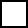       małe przedsiębiorstwo      średnie przedsiębiorstwo                                                                jednoosobowa działalność gospodarcza           osoba fizyczna nieprowadząca działalności gospodarczej      inny rodzajNumer REGON ..................................., NIP: ...................................        Województwo: ................................Tel.: .......................	        Adres e-mail: ..................................... Strona internetowa: ............................	Osoba uprawniona do podpisania umowy:Imię: ………………………...., Nazwisko: ……………..………..Stanowisko: …………………....................................................Integralną część oferty stanowią następujące dokumenty:.........................................................................................................................………………………………………………………………………………………..Zgodnie z art. 18 ust. 3 Prawa zamówień publicznych, Wykonawca zastrzega, iż wymienione niżej dokumenty, składające się na ofertę, nie mogą być udostępnione innym uczestnikom postępowania:...................................................................................................................................Inne informacje Wykonawcy: ....................................................................................      kwalifikowany podpis elektroniczny WykonawcyUwaga:rozporządzenie Parlamentu Europejskiego i Rady (UE) 2016/679 z dnia 27 kwietnia 2016 r. w sprawie ochrony osób fizycznych w związku z przetwarzaniem danych osobowych i w sprawie swobodnego przepływu takich danych oraz uchylenia dyrektywy 95/46/WE (ogólne rozporządzenie o ochronie danych) (Dz. Urz. UE L 119 z 04.05.2016, str. 1). wypełnia Wykonawca zgodnie z Częścią XIVII SWZ. Odległość między siedzibą Zamawiającego a zadeklarowaną w Formularzu ofertowym siedzibą Wykonawcy - weryfikowana będzie na podstawie wskazań serwisu internetowego „Mapy Google”.wypełnia Wykonawca zgodnie z Częścią XIVII SWZ. możliwość wykonania dodatkowych sekwencji (DS) – weryfikowana na podstawie oświadczenia Wykonawcy w formularzu ofertowym. W przypadku, gdy Wykonawca polega na zdolnościach innych podmiotów, musi udowodnić Zamawiającemu, że realizując zamówienie, będzie dysponował niezbędnymi zasobami tych podmiotów, w szczególności przedstawiając zobowiązanie tych podmiotów do oddania mu do dyspozycji niezbędnych zasobów na potrzeby realizacji  zamówienia* W przypadku gdy wykonawca nie przekazuje danych osobowych innych niż bezpośrednio jego dotyczących lub zachodzi wyłączenie stosowania obowiązku informacyjnego, stosownie do art. 13 ust. 4 lub art. 14 ust. 5 RODO treści oświadczenia wykonawca nie składa (usunięcie treści oświadczenia np. przez jego wykreślenie).**Mikro przedsiębiorstwo to przedsiębiorstwo, które zatrudnia mniej niż 10 osób i którego roczny obrót lub suma bilansowa nie przekracza   2 mln EUR. Małe przedsiębiorstwo to przedsiębiorstwo, które zatrudnia mniej niż 50 osób i którego roczny obrót lub suma bilansowa nie przekracza 10 mln EUR. Średnie przedsiębiorstwo to przedsiębiorstwo, które zatrudnia mniej niż 250 osób i którego roczny obrót nie przekracza 50 mln EUR lub suma bilansowa nie przekracza 43 mln EURZałącznik Nr 2 do SWZ WYKAZ OSÓB, KTÓRYMI DYSPONUJE/BĘDZIE DYSPONOWAŁ WYKONAWCA I KTÓRE BĘDĄ UCZESTNICZYĆ W WYKONYWANIU ZAMÓWIENIA.....................................................................    		                	 Nazwa (firma) albo imię i nazwisko, siedziba                                                              albo miejsce zamieszkania i adres Wykonawcy*niepotrzebne skreślićUwaga:- w przypadku, gdy Wykonawca polega na zdolnościach innych podmiotów, musi udowodnić Zamawiającemu, że realizując zamówienie, będzie dysponował niezbędnymi zasobami tych podmiotów, w szczególności przedstawiając zobowiązanie tych podmiotów do oddania mu do dyspozycji niezbędnych zasobów na potrzeby realizacji  zamówienia, zgodnie z załącznikiem nr 5 do SWZ.Załącznik Nr 2a  do SWZ WYKAZ USŁUG.....................................................................    		                	 Nazwa (firma) albo imię i nazwisko, siedziba                                                              albo miejsce zamieszkania i adres Wykonawcy*niepotrzebne skreślić** Niewłaściwe skreślićUwaga:Do niniejszego Wykazu usług należy załączyć dowody określające czy te usługi zostały wykonane należycie, przy czym dowodami, o których mowa, są referencje bądź inne dokumenty wystawione przez podmiot, na rzecz którego usługi były wykonywane, a jeżeli z uzasadnionej przyczyny o obiektywnym charakterze wykonawca nie jest w stanie uzyskać tych dokumentów – inne dokumenty.W załączeniu przedkładam następujące dokumenty:…………………………………………………………………………Załącznik nr 5  do SWZ ZOBOWIĄZANIE PODMIOTU UDOSTĘPNIAJĄCEGO ZASOBYZOBOWIĄZANIE PODMIOTU UDOSTĘPNIAJĄCEGO ZASOBYdo oddania do dyspozycji niezbędnych zasobów na potrzeby realizacji zamówieniaJa ……………………………………………………………………………………………………………………… (imię i nazwisko)reprezentując  ………………………………………………………………………………………………………………………(nazwa podmiotu, na którego zasobach będzie polegał Wykonawca)w przypadku zawarcia umowy przez Wykonawcę, któremu udostępniam zasoby w postępowaniu 
u udzielenie zamówienia publicznego na „Wykonanie badań obrazowych MR”: (nazwa postępowania)zobowiązuję się do oddania do dyspozycji………………………………………………………….                                                        (nazwa Wykonawcy)niezbędnych zasobów na potrzeby realizacji zamówienia.Oświadczam, że zgodnie z art. 118 ust. 4 ustawy Pzp, stosunek łączący wykonawcę ze mną gwarantuje rzeczywisty dostęp do udostępnianych zasobów, co w szczególności potwierdzają poniższe dane: a) 	zakres dostępnych wykonawcy zasobów podmiotu udostępniającego zasoby: ……………………………………………………………………………………………………………b) 	sposób i okres udostępnienia wykonawcy i wykorzystania przez niego zasobów podmiotu udostępniającego te zasoby przy wykonywaniu zamówienia:…………………………………….............................................................................czy i w jakim zakresie podmiot udostępniający zasoby, na zdolnościach którego wykonawca polega w odniesieniu do warunków udziału w postępowaniu dotyczących wykształcenia, kwalifikacji zawodowych lub doświadczenia, zrealizuje usługi lub roboty budowlane, których wskazane zdolności dotyczą: …………………………………………………………kwalifikowany podpis elektroniczny osoby reprezentującej podmiot, na którego zasobach będzie polegał WykonawcaZałącznik nr 6 do SWZ UMOWA NR ………………………………..zwana dalej „Umową”, zawarta w Białymstoku w dniu ………………..2023 roku, pomiędzy: Uniwersytetem Medycznym w Białymstoku (UMB), ul. Jana Kilińskiego 1, 15-089 Białystok, NIP 542-021-17-17, reprezentowanym przez: mgr. Konrada Raczkowskiego - Kanclerza, zwanym dalej "Uczelnią".a………………………………………………., ul. ……………………….., kod pocztowy: ……………………………….., miejsce: ……………………………………., zarejestrowaną w KRS pod nr. ……………………………, NIP: ………………………………, Kapitał Zakładowy: …………………………. zł reprezentowaną przez:………………………………………. – funkcja: ……………………………… zwanym dalej „Wykonawcą” w wyniku rozstrzygnięcia przez Zamawiającego procedury w trybie przetargu nieograniczonego określonego, o którym mowa w art. 132 ustawy z dnia 11 września 2019 roku Prawo zamówień publicznych (tekst jednolity: Dz.U. z 2022 r., poz. 1710 z ze zm. ) dalej zwaną „Pzp”, o następującej treści:§ 1Przedmiotem niniejszej umowy jest świadczenie, przez Wykonawcę na rzecz Zamawiającego usług w zakresie rezerwacji i sprzedaży biletów na krajowe i zagraniczne przewozy lotnicze oraz rezerwacji miejsc hotelowych i noclegowych na potrzeby UMB, dalej zwanych Przedmiotem zamówienia, zgodnie z opisem i na zasadach zawartych w Specyfikacji Warunków Zamówienia oraz w ofercie Wykonawcy.Wykonawca zobowiązuje się do wykonania Przedmiotu zamówienia przez okres 24 miesięcy od daty podpisania umowy.§ 2W ramach niniejszej umowy Wykonawca oświadcza, że:posiada kwalifikacje, doświadczenie i personel niezbędny do wykonania przedmiotu zamówienia opisanego w § 1 powyżej,zapoznał się ze Specyfikacją Warunków Zamówienia (dalej zwaną w skrócie SWZ) dotyczącą zakresu oraz wymogów dotyczących prac objętych Przedmiotem zamówienia i zobowiązuje się do wykonania Przedmiotu zamówienia zgodnie z wymogami określonymi w SWZ oraz Ofercie złożonej przez Wykonawcę, przy czym SWZ oraz Oferta stanowią odpowiednio załączniki nr 1 i nr 2 do niniejszej umowy oraz jej integralną część,postanowienia niniejszej umowy wykona z zachowaniem zasady najwyższej staranności, zgodnie ze swoimi kwalifikacjami i posiadaną wiedzą fachową,jest przedsiębiorcą i zatrudnia pracowników,stosowane przez Wykonawcę wynagrodzenia dla pracowników nie są niższe niż wynagrodzenia minimalne wynikające z przepisów o minimalnym wynagrodzeniu za pracę.§ 3Wykonawca zobowiązuje się do zapewnienia rezerwacji i sprzedaży biletów lotniczych, miejsc noclegowych, zgodnie z rzeczywistymi potrzebami Zamawiającego na podstawie zlecenia przekazanego Wykonawcy.Wykonawca nie może odmówić, na zlecenie Zamawiającego, rezerwacji i sprzedaży biletów lotniczych lub miejsc noclegowych, jeżeli są w jego dyspozycji.Wykonawca zobowiązuje się informować Zamawiającego o każdej możliwej do uzyskania promocji, obniżce, upuście, itp. niezwłocznie po powzięciu wiadomości o takiej ofercie.Zamawiający może dokonać zwrotu biletów lotniczych na ogólnych warunkach w zależności od zastosowanej taryfy.Wykonawca nie pobiera opłat za dokonywanie w ustalonych terminach zmian w rezerwacjach.§ 4Określenie przedmiotu zamówienia łącznie z wyszczególnieniem wszelkich dodatkowych usług, które mają być wykonane w ramach umowy.l. Szczegółowe określenie Przedmiotu zamówienia:rezerwacje i sprzedaż na rzecz imiennie wskazanych przez Zamawiającego osób fizycznych biletów lotniczych w klasach zleconych przez Zamawiającego, m.in. ekonomicznej, na trasach krajowych, europejskich, a reszty świata w klasie ekonomicznej premium lub równoważnej (z uwzględnieniem przewozów regularnych i niskokosztowych);1.1. dostarczenie drogą elektroniczną na adres mailowy wskazany przez Zamawiającego, w terminie do trzech godzin zamówionych dokumentów w postaci:1.1.1. rezerwacji elektronicznej (w przypadku dokonania rezerwacji) na okres 48 godzin, a w przypadku zamówienia złożonego w piątek lub ostatni dzień pracujący poprzedzający okres ustawowo wolny od pracy, po godz. 12 do pierwszego dnia roboczego, następującego po wspomnianym okresie wolnym,1.1.2 biletu elektronicznego (w przypadku wykupienia biletu) – wraz z informacją o zasadach odprawy pasażerskiej i innymi aktualnymi informacjami istotnymi z punktu widzenia osoby podróżującej;1.2. przypominania o zbliżających się terminach wykupu biletów przy dokonanych wcześniej rezerwacjach;1.3. na życzenie Zamawiającego – aranżacja trasy przelotu przy wykorzystaniu najkorzystniejszych z punktu widzenia Zamawiającego dostępnych taryf, z uwzględnieniem wszelkich ulg i ofert promocyjnych;wprowadzanie zmian w dokonanych rezerwacjach/wykupionych biletach (w tym możliwość rezygnacji z biletu), zgodnie z zasadami obowiązującymi w regulaminach odpowiednich przewoźników;bezkosztowe anulowanie rezerwacji przez Zamawiającego w określonym, w ramach zawieranej rezerwacji terminie;1.5.1. zagwarantowanie terminu obowiązywania ważności przedstawionej wyceny biletów lotniczych przez 24 godziny od momentu dostarczenia wyceny; czas obowiązywania ważności oferty jest równoznaczny z czasem, w jakim pracownik Zamawiającego ma przedstawić akceptację oferty;realizację przedmiotu zamówienia z uwzględnieniem wszystkich niezbędnych kosztów, w szczególności kosztów związanych z obowiązującymi przepisami krajów docelowych;nieobciążanie Zamawiającego kosztami manipulacyjnymi przy zmianie trasy, terminu lotu, oraz rezygnacji z lotu przed określonym terminem oraz dokonywanie zwrotu kosztu za niewykorzystane i zwrócone bilety lotnicze bez żadnych potrąceń pod warunkiem, że zwrot nastąpi zgodnie z wymogami zastosowanej w nich taryfy lotniczej;Wykonawca zobowiązuje się, że bazowa cena biletu będzie obowiązującą w chwili tworzenia rezerwacji w systemach rezerwacyjnych przewoźnika.Zamawiający zastrzega, że może wskazać w zamówieniu preferowane przez siebie zarówno: lotniska, trasy lotów, jak i konkretne godziny odlotów i przylotów. W takim przypadku, Wykonawca zobowiązany jest do przedstawienia oferty zgodnie z wskazaniami Zamawiającego.2. rezerwacje i sprzedaż miejsc hotelowych:2.1. usługi te obejmują:wyszukiwanie ofert hoteli,dokonywanie rezerwacji miejsc hotelowych w Polsce i zagranicą,pośredniczenie w sprzedaży miejsc hotelowych, dokonywanie opłat, pośredniczenie w odwoływaniu i zmianach rezerwacji, zwrotach opłat2.2. zapytanie o rezerwację obejmuje:2.2.1. imię i nazwisko osoby, na rzecz której dokonywana jest rezerwacja,terminy pobytu,liczba i rodzaj pokoju/pokoi,wymaganą kategorię obiektu i jego lokalizację. Lokalizacja określona będzie obszarem wyrażonym w promieniu kilometrów od miejsca organizacji spotkania lub wydarzenia na terenie Polski lub za granicą, ewentualne dodatkowe, istotne informacje - godzina przyjazdu, alergie, śniadania w cenie noclegu (Zamawiający zastrzega, że śniadanie musi być podane w obiekcie, w którym rezerwowane są pokoje lub miejsca noclegowe), specjalne potrzeby,2.3. Wykonawca zobowiązany jest do przekazania Zamawiającemu co najmniej 3 wariantów hoteli wraz z warunkami rezerwacji w terminie do czterech godzin od chwili otrzymania zapytania o rezerwację, które zawierać będą:nazwę hotelu wraz ze wskazaniem kategorii obiektuliczby, rodzaju i standardu zamawianych pokoi lub miejsc noclegowych,2.3.3. terminu pobytu,całkowitą cenę usługi hotelarskiej,pozostałe informacje dotyczące usługi hotelarskiej, zgodnie z zapytaniem o rezerwację,2.4. Zamawiający dokona potwierdzenia rezerwacji (e-mail lub tel.), które będzie równoznaczne z zamówieniem usługi hotelarskiej, zgodnie z warunkami rezerwacji,2.4.1. Wykonawca zagwarantuje termin obowiązywania ważności przedstawionej wyceny miejsc noclegowych przez 24 godziny od momentu dostarczenia wyceny; czas obowiązywania ważności oferty jest równoznaczny z czasem, w jakim pracownik Zamawiającego ma przedstawić akceptację oferty,2.5. Wykonawca zobowiązany jest do przekazania Zamawiającemu potwierdzenia rezerwacji uzyskanej od obiektu hotelarskiego (e-mail lub tel.),2.6. anulowanie rezerwacji przez Zamawiającego w określonym w ramach zawieranej rezerwacji terminie jest bez kosztowe.Zamawiający wymaga, aby Wykonawca skierował do realizacji zamówienia  osobę wskazaną w ofercie odpowiadającą warunkom udziału w postępowaniu. Zamawiający podaje potrzebę w zakresie rezerwacji miejsc hotelowych, tj.:rezerwacje pokoi jednoosobowych i dwuosobowych,standard: (**) dwie gwiazdki, (***) trzy gwiazdki, (****) cztery gwiazdki, 
( *****) pięć gwiazdek w zależności od indywidualnego zapotrzebowania Zamawiającego oraz kraju zakwaterowania,Wykonawca zobowiązany jest przedstawić co najmniej trzy warianty wyboru hoteli o porównywalnym standardzie celem zatwierdzenia przez Zamawiającego. Wykonawca dokona rezerwacji miejsc hotelowych po pisemnym (e-mail lub tel.) potwierdzeniu zamówienia przez upoważnionego ze strony Zamawiającego pracownika. Wykonawca będzie rezerwował miejsca hotelowe w najtańszym i najdogodniejszym dla Zamawiającego wariancie.zakres geograficzny obejmuje zakwaterowanie na terenie Polski oraz za granicą,Zamawiający określi każdorazowo szczegółowe wymagania co do lokalizacji oraz granic cenowych noclegu, a także dodatkowych ewentualnych preferencji w zakresie jakości hotelu i obsługi,Zamawiający zastrzega, że może wskazać w zamówieniu preferowane przez siebie w danej lokalizacji hotele. W takim przypadku, Wykonawca zobowiązany jest do uwzględnienia w proponowanych wariantach danego hotelu wskazanego przez Zamawiającego,Zamawiający zastrzega, że może wskazać w zamówieniu lokalizację (adres). W takim przypadku, Wykonawca jest zobowiązany zaoferować Zamawiającemu hotele położone jak najbliżej wskazanej lokalizacji, lub też wykupić miejsce we wskazanym hotelu, na życzenie Zamawiającego, chyba, że z przyczyn niezależnych od Wykonawcy jest to niemożliwe.Wszystkie opłaty dodatkowe powinny być zawarte w opłacie transakcyjnej zarówno za sprzedaż biletu lotniczego jak i rezerwacje miejsc hotelowych.II Dodatkowe informacje dotyczące realizacji umowy:Osoba zamawiająca usługę, o której mowa w punktach 1, 2 – powyżej – zobowiązana będzie do podania swojego imienia, nazwiska oraz działu, w którym jest zatrudniona,Wykonawca zobowiązany jest do wpisywania na wystawianych fakturach VAT informacji, o których mowa w punkcie powyżej. Brak tych informacji stanowi podstawę do wstrzymania zapłaty wynagrodzenia do czasu uzupełnienia niezbędnych informacji.Wystawienie przez Wykonawcę faktury VAT za rezerwację i sprzedaż miejsc hotelowych (opisanych w ust. I pkt. 2 powyżej) nastąpi po faktycznym skorzystaniu z tych usług.§ 5Na wynagrodzenie Wykonawcy za realizację Przedmiotu zamówienia Zamawiający przewiduje przeznaczyć maksymalną kwotę 1 303 800,000 zł brutto (słownie: jeden milion trzysta trzy tysiące osiemset,  00/100 zł brutto), łącznie z cenami biletów i noclegów, przy czym Zamawiający zobowiązuje się do zakupu przedmiotu zamówienia na kwotę  minimum - rezerwacja i sprzedaż biletów w wysokości: 391 140 PLN -rezerwacja miejsc hotelowych i noclegowych: 260 760 PLN.W przypadku, kiedy w ostatnim dniu obowiązywania umowy maksymalna kwota  przeznaczona na realizację umowy, o której mowa w pkt. 1 powyżej nie zostanie wykorzystana, Wykonawcy nie przysługuje roszczenie o zapłatę kwoty stanowiącej różnicę pomiędzy środkami zaplanowanymi na realizację umowy, a faktycznie wydatkowanymi.Całkowitym wynagrodzeniem Wykonawcy za rezerwację i sprzedaż jednego biletu lotniczego:-  krajowego - jest opłata transakcyjna w stałej wysokości …………………….. zł brutto, - zagranicznego - jest opłata transakcyjna w stałej wysokości ……………………….. zł brutto, która obejmuje: koszt rezerwacji i wystawienia biletu (nie wlicza się ceny nabycia biletu wynikającego z taryfy przewoźnika), dostarczenia rezerwacji/biletu Zamawiającemu w postaci elektronicznej, przypominania o zbliżających się terminach wykupu biletów, oferowania wariantów połączenia.Wraz z wynagrodzeniem za każdy zakupiony na zlecenie Zamawiającego i dostarczony bilet, zgodnie z postanowieniami ust. 3, Zamawiający zapłaci Wykonawcy cenę biletu, w którym zawarte są opłaty lotniskowe (wszelkie inne koszty związane z jego wystawieniem i dostarczeniem do Zamawiającego, powtarzaniem czynności rezerwacji, dokonywaniem zmian w rezerwacji, zwrotem biletów, wymianą biletów, reklamacją, odprawą oraz wszelkimi innymi działaniami interwencyjnymi związanymi z obsługą przelotów winny być zawarte w opłacie transakcyjnej).Cena biletu ustalona będzie każdorazowo na podstawie ceny (taryfy) przewoźnika.Za każdorazowo odebrane bilety lotnicze Wykonawca wystawi fakturę VAT, obejmującą obok wynagrodzenia Wykonawcy określonego zgodnie z ust. 3 także koszty wskazane w ust 4.Zamawiający ma prawo do porównywania cen biletów lotniczych wraz z opłatą za ich wystawienie z dostępnymi na rynku ofertami. W przypadku stwierdzenia przez Zamawiającego różnicy większej niż 2%, Wykonawca zobowiązany jest dostarczyć bilet lotniczy w kwocie niższej, oferowanej przez inne biuro, na podstawie pisemnego potwierdzenia rezerwacji i ceny. Jeżeli Wykonawca z obowiązku tego nie wywiąże się, Zamawiający ma prawo kupić bilet lotniczy w innym biurze (oferującym kwotę niższą). Każdorazowe wystąpienie takiej sytuacji będzie wiązać się z naliczeniem przez Zamawiającego kary umownej Wykonawcy. Trzykrotne wystąpienie sytuacji przedstawienia przez Wykonawcę zawyżonej oferty bez wystarczającego uzasadnienia i udokumentowania uprawnia Zamawiającego do natychmiastowego rozwiązania umowy z winy Wykonawcy.Całkowitym wynagrodzeniem Wykonawcy za rezerwację i sprzedaż jednego miejsca hotelowego: -  na terenie Polski jest opłata transakcyjna w stałej wysokości …………………………. zł brutto, -  za rezerwację i sprzedaż jednego miejsca hotelowego za granicą Polski jest opłata transakcyjna w stałej wysokości ………………………… zł brutto, które obejmują: koszt rezerwacji i wystawienia potwierdzenia rezerwacji (nie wlicza się ceny miejsca hotelarskiego/noclegowego wynikającej z cennika obiektu hotelarskiego/wynajmującego), dostarczenie potwierdzenia rezerwacji Zamawiającemu w postaci elektronicznej, oferowania wariantów obiektów hotelowych/apartamentów i pokoi.Zamawiający ma prawo do porównywania cen miejsc noclegowych wraz z opłatą za ich rezerwację z dostępnymi na rynku ofertami. W przypadku stwierdzenia przez Zamawiającego różnicy większej niż 2% Wykonawca zobowiązany jest dostarczyć rezerwację miejsca noclegowego w kwocie niższej, oferowanej przez inne biuro, na podstawie pisemnego potwierdzenia rezerwacji i ceny. Jeżeli Wykonawca z obowiązku tego nie wywiąże się, Zamawiający ma prawo kupić miejsce noclegowe w innym biurze (oferującym kwotę niższą). Każdorazowe wystąpienie takiej sytuacji będzie wiązać się z naliczeniem przez Zamawiającego kary umownej Wykonawcy. Trzykrotne wystąpienie sytuacji przedstawienia przez Wykonawcę zawyżonej oferty bez wystarczającego uzasadnienia i udokumentowania uprawnia Zamawiającego do natychmiastowego rozwiązania umowy z winy Wykonawcy.Opłata transakcyjna stanowi jedyne poza kosztami biletu wynagrodzenie Wykonawcy.Wraz z wynagrodzeniem, za każdą wykupioną na zlecenie Zamawiającego rezerwację i dostarczone potwierdzenie rezerwacji, zgodnie z postanowieniami ust. 7, Zamawiający zapłaci Wykonawcy cenę miejsca hotelarskiego/noclegowego (wszelkie inne koszty związane z wystawieniem i dostarczeniem do Zamawiającego potwierdzenia rezerwacji, powtarzaniem czynności rezerwacji, dokonywaniem zmian w rezerwacji, rezygnacją z rezerwacji, reklamacją oraz wszelkimi innymi działaniami interwencyjnymi związanymi z obsługą noclegów muszą być zawarte w opłacie transakcyjnej).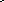 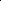 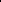 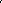 Cena miejsca hotelowego ustalona będzie każdorazowo na podstawie ceny (wg cennika) hotelu z uwzględnieniem ……..%. Upust jest stały przez cały okres trwania umowy.Za każdorazowo odebrane miejsca hotelarskie/noclegowe Wykonawca wystawi fakturę VAT, obejmującą obok wynagrodzenia Wykonawcy określonego zgodnie z ust. 7, koszty wskazane w ust. 8 z uwzględnieniem upustu.Strony ustalają, że zapłata za faktury, o których mowa w ust. 6 i 9 nastąpi przelewem w terminie do 30 dni od daty doręczenia prawidłowo wystawionej faktury VAT Zamawiającemu na rachunek bankowy o numerze ………………………………………….. .Za datę płatności uznaje się datę obciążenia rachunku Zamawiającego.Wykonawca oświadcza, iż:na dzień zawarcia przedmiotowej umowy nie jest* /jest* (zarejestrowany na potrzeby podatku od towarów i usług jako ,podatnik VAT czynny",wskazany w umowie rachunek bankowy jest zgłoszony w organie podatkowym oraz uwidoczniony w "Wykazie podmiotów zarejestrowanych jako podatnicy VAT, zarejestrowanych oraz wykreślonych i przywróconych do rejestru VAT", a prowadzonym przez Szefa Krajowej Informacji Skarbowej - zwanej dalej "białą księgą", co Wykonawca potwierdza w formie wydruku z wykazu podatników VAT z „białej księgi".Wydruk stanowi załącznik do niniejszej umowy.W przypadku zmiany statusu z dotychczasowego na inny Wykonawca, zobowiązuje się do poinformowania o powyższym na piśmie Zamawiającego, w terminie 7 dni od dnia dokonania zmiany.W przypadku zmiany wskazanego w umowie rachunku bankowego, Wykonawca obowiązany jest poinformować Zamawiającego o powyższym, w terminie 7 dni od dnia dokonania zmiany na piśmie. Zmiana umowy w tym przedmiocie wymaga aneksu do umowy.Strony umowy zastrzegają, iż w przypadku zmiany rachunku bankowego przez Wykonawcę, do czasu uwidocznienia nowego rachunku bankowego w "białej księdze", termin płatności określony w umowie ulega przesunięciu do dnia uwidocznienia nowego rachunku bankowego w "białej księdze" i zawiadomienia o powyższym Zamawiający, bez możliwości naliczania odsetek za opóźnienie, czy też kierowania innych roszczeń w stosunku do Zamawiającego.*niepotrzebne skreślić§ 6Strony zgodnie ustalają, że:w razie niewykonania przez Wykonawcę Przedmiotu zamówienia Wykonawca zapłaci na rzecz Zamawiającego karę w wysokości 2% kwoty opisanej w § 5 ust. 1 - tj. kwoty 1 303 800,00 PLN bruttow razie nienależytego wykonania Przedmiotu zamówienia, poprzez które rozumie się w szczególności wykonanie Przedmiotu zamówienia niezgodnie z opisem zawartym w SWZ Wykonawca zapłaci na rzecz Zamawiającego karę umowną w wysokości 0,1% wartości wynagrodzenia opisanego w § 5 ust. 1 - tj. kwoty 1 303 800,00 PLN brutto, za każdy stwierdzony przypadek nienależytego wykonania Przedmiotu zamówienia.w razie stwierdzenia przez Zamawiającego, że w przypadku zaoferowanego przez Wykonawcę biletu lotniczego i / lub miejsca noclegowego, występuje różnica większa niż 2 % w porównaniu z ofertami innego biura, a wyszukanej przez Zamawiającego, która spełniła wszystkie wymagania Zamawiającego postawione w zleceniu dla Wykonawcy, Wykonawca zobowiązuje się do zapłaty Zamawiającemu kary umownej w wysokości 10 % wartości oferowanej przez Wykonawcę propozycji całkowitej ceny biletu lub miejsca noclegowego, który zostanie negatywnie zweryfikowany przez Zamawiającego (nie wliczając opłaty transakcyjnej).w razie dostarczenia przez Wykonawcę wyceny biletu lotniczego lub miejsca noclegowego, w terminie późniejszym niż termin określony odpowiednio w § 4 ust. 1 pkt 1.1, lub w § 4 ust. 2 pkt. 2.3, w wysokości 2% wartości brutto biletu lub miejsca noclegowego, za każdą rozpoczętą godzinę opóźnienia,Maksymalna wartość kar umownych nie może przekroczyć 25%  kwoty opisanej w § 5 ust. 1 - tj. kwoty 1 303 800,00 PLN bruttoStrony zgodnie ustalają, iż Zamawiający uprawiony jest do dochodzenia od Wykonawcy odszkodowania przewyższającego wysokość zastrzeżonych kar umownych.Kara umowna płatna będzie przelewem na podstawie prawidłowo wystawionego przez Zamawiającego dokumentu księgowego w terminie 7 dni od dnia jego doręczenia do siedziby Wykonawcy.Wykonawca wyraża zgodę na potrącenie wskazanych kar umownych z wynagrodzenia Wykonawcy.§ 7Zamawiający wymaga, aby wskazana w ofercie osoba skierowana do realizacji zamówienia , wykonująca czynności rezerwacji była zatrudniona przez cały okres realizacji niniejszego zamówienia, na podstawie umowy o pracę.W trakcie realizacji przedmiotu umowy, zamawiający uprawniony jest do wykonywania czynności kontrolnych wobec Wykonawcy odnośnie spełniania przez wykonawcę lub podwykonawcę wymogu zatrudnienia na podstawie umowy o pracę osób wykonujących czynności, o których mowa w ust. 1.Zamawiający uprawniony jest w szczególności do:żądania oświadczeń i dokumentów w zakresie potwierdzenia spełniania ww. wymogów i dokonywania ich oceny,żądania wyjaśnień w przypadku wątpliwości w zakresie potwierdzenia spełniania ww. wymogów, 3) przeprowadzania kontroli w miejscu wykonywania świadczenia.W trakcie realizacji przedmiotu umowy, każdorazowo na żądanie zamawiającego, w terminie wskazanym przez zamawiającego, nie krótszym niż 5 dni roboczych, Wykonawca przedłoży Zamawiającemu wskazane poniżej dowody w celu potwierdzenia spełnienia wymogu zatrudnienia na podstawie umowy o pracę przez wykonawcę lub podwykonawcę osób wykonujących czynności, o których mowa w ust. 1 w trakcie realizacji przedmiotu umowy:Oświadczenie Wykonawcy lub podwykonawcy o zatrudnieniu na podstawie umowy o pracę osób wykonujących czynności, których dotyczy wezwanie Zamawiającego. Oświadczenie to powinno zawierać w szczególności: dokładne określenie podmiotu składającego oświadczenie, datę złożenia oświadczenia, wskazanie, że objęte wezwaniem czynności wykonują osoby zatrudnione na podstawie umowy o pracę wraz ze wskazaniem liczby tych osób, rodzaju umowy o pracę i wymiaru etatu oraz podpis osoby uprawnionej do złożenia oświadczenia w imieniu wykonawcy lub podwykonawcy,Poświadczoną za zgodność z oryginałem odpowiednio przez wykonawcę lub podwykonawcę kopię umowy/umów o pracę osób wykonujących w trakcie realizacji zamówienia czynności, których dotyczy ww. oświadczenie wykonawcy lub podwykonawcy (wraz z dokumentem regulującym zakres obowiązków, jeżeli został sporządzony). Kopia umowy/umów powinna zostać zanonimizowana w sposób zapewniający ochronę danych osobowych pracowników (tj. w szczególności bez imion, nazwisk, adresów, nr PESEL pracowników). Informacje takie jak: data zawarcia umowy, rodzaj umowy o pracę i wymiar etatu powinny być możliwe do zidentyfikowania,Z tytułu niespełnienia przez Wykonawcę lub podwykonawcę wymogu zatrudnienia na podstawie umowy o pracę osób wykonujących czynności, o których mowa w ust. 1, Zamawiający przewiduje sankcję w postaci obowiązku zapłaty przez Wykonawcę kary umownej w wysokości kwoty minimalnego wynagrodzenia za pracę ustalonego na podstawie przepisów o minimalnym wynagrodzeniu za pracę (obowiązujących w chwili stwierdzenia przez zamawiającego niedopełnienia przez wykonawcę wymogu zatrudniania pracowników wykonujących czynności na podstawie umowy o pracę w rozumieniu przepisów Kodeksu pracy) - za każdą osobę niezatrudnioną z liczby wykazanych przez Wykonawcę pracowników wykonujących czynności przy realizacji przedmiotu zamówienia, o którym mowa w ust. 5. Niezłożenie przez wykonawcę w wyznaczonym przez zamawiającego terminie żądanych przez zamawiającego dowodów, w celu potwierdzenia spełnienia przez wykonawcę lub podwykonawcę wymogu zatrudnienia na podstawie umowy o pracę, traktowane będzie jako niespełnienie przez wykonawcę lub podwykonawcę wymogu zatrudnienia na podstawie umowy o pracę osób wykonujących czynności, o których mowa w ust. 1.3. Zamawiający zastrzega, iż obowiązek określony w ust. 1 znajduje również zastosowanie do podwykonawców, jeżeli uczestniczą oni w realizacji niniejszej umowy i realizują czynności określone w ust. 1.4. W przypadku zmian, w trakcie realizacji umowy, stawek podatku VAT związanych z przedmiotem zamówienia, zmian wysokości minimalnego wynagrodzenia za pracę albo wysokości minimalnej stawki godzinowej oraz zmian zasad podlegania ubezpieczeniom społecznym lub ubezpieczeniu zdrowotnemu lub wysokości stawki składki na ubezpieczenia społeczne lub zdrowotne, zmian zasad gromadzenia i wysokości wpłat do pracowniczych planów kapitałowych, o których mowa w ustawie z dnia 4 października 2018 r. o pracowniczych planach kapitałowych, jeżeli zmiany te będą miały wpływ na koszty wykonania zamówienia przez Wykonawcę, nie wcześniej niż z dniem wejścia w życie przepisów, z których wynikają w/w zmiany, wynagrodzenie brutto, o którym mowa w § 5 ust. 1 umowy, może ulec odpowiednim zmianom.Każdorazowo przed wprowadzeniem zmiany wynagrodzenia brutto, o której mowa powyżej, Wykonawca jest obowiązany przedstawić Zamawiającemu na piśmie, wpływ zmiany stawek podatku VAT, zmiany wysokości minimalnego wynagrodzenia za pracę albo wysokości minimalnej stawki godzinowej, zmiany zasad podlegania ubezpieczeniom społecznym lub ubezpieczeniu zdrowotnemu lub wysokości stawki składki na ubezpieczenia społeczne lub zdrowotne, zmiany zasad gromadzenia i wysokości wpłat do pracowniczych planów kapitałowych na koszty wykonania zamówienia oraz propozycję nowego wynagrodzenia, potwierdzone powołaniem się na stosowne przepisy, z których wynikają w/w zmiany. Zmiany wynagrodzenia brutto, następują po uzyskania akceptacji Zamawiającego w formie aneksu do umowy.§ 8Umowa wygasa z upływem czasu, na który była zawarta.Zamawiający może rozwiązać umowę w każdym czasie bez zachowania okresu wypowiedzenia, w przypadku braku współdziałania Wykonawcy przy wykonywaniu umowy przez okres 2 kolejnych miesięcy, rozumiany jako:co najmniej trzy razy w okresie obowiązywania Umowy miały miejsce naruszenia obowiązków Wykonawcy, w konsekwencji których na Wykonawcę zostały nałożone kary umowne, lubzostał osiągnięty limit kar umownych, o którym mowa w § 7, lubWykonawca zaprzestał prowadzenia działalności, wszczęte zostało wobec niego postępowanie likwidacyjne.Zamawiający może odstąpić od umowy w całości lub w części niewykonanej, w przypadku, gdy: Wykonawca nie przestrzega ustalonych terminów wykonywania przedmiotu umowy; Wykonawca nie wywiązuje się ze zobowiązań określonych w § 3 - § 4;w terminie 30 dni od dnia powzięcia wiadomości o zaistnieniu istotnej zmiany okoliczności powodującej, że wykonanie umowy nie leży w interesie publicznym, czego nie można było przewidzieć w chwili zawarcia umowy, lub dalsze wykonywanie umowy może zagrozić podstawowemu interesowi bezpieczeństwa państwa lub bezpieczeństwu publicznemu; jeżeli zachodzi co najmniej jedna z następujących okoliczności: dokonano zmiany umowy z naruszeniem art. 454 i art. 455 ustawy Pzp, Wykonawca w chwili zawarcia umowy podlegał wykluczeniu na podstawie art. 108 ustawy Pzp, Trybunał Sprawiedliwości Unii Europejskiej stwierdził, w ramach procedury przewidzianej w art. 258 Traktatu o funkcjonowaniu Unii Europejskiej, że Rzeczpospolita Polska uchybiła zobowiązaniom, które ciążą na niej na mocy Traktatów, dyrektywy 2014/24/UE, dyrektywy 2014/25/UE i dyrektywy 2009/81/WE, z uwagi na to, że Zamawiający udzielił zamówienia z naruszeniem prawa Unii Europejskiej. W przypadku, o którym mowa w ust. 3 pkt 4) lit. a, Zamawiający odstępuje od umowy w części, której zmiana dotyczy. W przypadkach, o których mowa w ust. 3, Wykonawca może żądać wyłącznie wynagrodzenia należnego z tytułu wykonania części umowy.Wszelkie zmiany niniejszej umowy wymagają dla swej ważności formy pisemnej pod rygorem nieważności i będą dopuszczalne w granicach unormowania artykułu 455 ustawy Pzp.Zmiana umowy jest dopuszczalna na podstawie art. 455 ust. 1 pkt 1  ustawy Pzp w sytuacji gdy:zmieniły się przepisy, których regulacje wpływają na prawa i obowiązki Stron, istnieje konieczność przesunięcia terminu wykonania umowy z przyczyn leżących po stronie Zamawiającego.Stosownie do postanowień art. 439 ust. 1 ustawy Pzp, Zamawiający przewiduje możliwość zmiany wysokości wynagrodzenia określonego w § 5 ust. 1 niniejszej umowy w przypadku zmiany ceny materiałów lub kosztów związanych z realizacją przedmiotu zamówienia na następujących zasadach:poziom zmiany ceny materiałów lub kosztów, uprawniający Strony umowy do żądania zmiany wynagrodzenia wynosi minimum 25% względem ceny lub kosztu przyjętych w celu ustalenia wynagrodzenia Wykonawcy zawartego w ofercie,początkowy termin ustalenia zmiany wynagrodzenia przypada na dzień otwarcia ofert,zmiana wynagrodzenia dokonana zostanie z użyciem odesłania do wskaźnika zmiany cen materiałów lub kosztów ogłaszanego w komunikacie Prezesa Głównego Urzędu Statystycznego,wniosek o zmianę wysokości wynagrodzenia należnego z tytułu realizacji przedmiotu zamówienia nie może być złożony nie wcześniej niż po 180 dniach od dnia otwarcia ofert, a każdy kolejny nie może być złożony wcześniej niż po 180 dniach od daty ostatniej zmiany wysokości wynagrodzenia,maksymalna wartość zmiany wynagrodzenia w części niezrealizowanej umowy, jaką dopuszcza Zamawiający w efekcie zastosowania postanowień o zasadach wprowadzania zmian wysokości wynagrodzenia,  to 5% względem ceny lub kosztu przyjętego w celu ustalenia wynagrodzenia Wykonawcy zawartego w ofercie,wysokość wynagrodzenia zmienia się o kwotę zmiany cen materiałów lub kosztów związanych z realizacją przedmiotu zamówienia, z zastrzeżeniem lit. d) i e).Zmiana umowy na podstawie ust. 6 wymaga złożenia drugiej Stronie pisemnego wniosku, o którym mowa w ust. 6 lit. d), w którym wykazany zostanie związek zmiany ceny materiałów lub kosztów z realizacją przedmiotu zamówienia z wysokością wynagrodzenia, o którym mowa w § 5 ust. 1 umowy, tj. kwoty 1 303 800,00 PLN brutto.§ 9Ochrona danych osobowychW związku z realizacją niniejszej umowy Zamawiający udostępnia Wykonawcy dane osobowe pracowników, studentów w zakresie: imienia, nazwiska, numeru telefonu, emaila, daty urodzenia, numeru paszportu, dowodu osobistego, terminu ważności dokumentu na który się wyjeżdża, w celu niezbędnym do prawidłowej realizacji przedmiotu umowy.(dane te są potrzebne do wykupienia i wystawienia biletu lotniczego na osobę, która będzie odbywała podróż).Wykonawca zobowiązuje się do przestrzegania przepisów o ochronie danych osobowych, w szczególności Rozporządzenia Parlamentu Europejskiego i Rady (UE) 2016/679 z dnia 27 kwietnia 2016 r. w sprawie ochrony osób fizycznych w związku z przetwarzaniem danych osobowych i w sprawie swobodnego przepływu takich danych oraz uchylenia dyrektywy 95/46/WE (ogólne rozporządzenie o ochronie danych – RODO).Wykonawca zobowiązuje się do zabezpieczenia i zachowania w tajemnicy – zarówno w trakcie trwania umowy, jak i po jej ustaniu – danych osobowych, do których uzyska dostęp w związku z realizacją umowy.Wykonawca ponosi odpowiedzialność za będące następstwem jego zachowań szkody wyrządzone niezgodnym z umową przetwarzaniem danych osobowych, w szczególności, szkody wyrządzone dostępem osób nieuprawnionych, nieuzasadnioną modyfikacją lub zniszczeniem, nielegalnym ujawnieniem lub pozyskaniem.§ 10Informacja o przetwarzaniu danych Wykonawcy, osób reprezentujących i osób do kontaktu znajduje się na stronie internetowej Zamawiającego www.umb.edu.pl/rodo§ 11Żadna ze Stron Umowy nie będzie odpowiedzialna za niewykonanie lub nienależyte wykonanie zobowiązań wynikających z Umowy spowodowane przez okoliczności traktowane jako Siła Wyższa. Przez Siłę Wyższą rozumie się zdarzenia pozostające poza kontrolą każdej ze Stron, których nie mogły one przewidzieć ani zapobiec, a które zakłócają lub uniemożliwiają realizację Umowy. Za przejawy siły wyższej uznaje się katastrofalne zjawiska wywołane działaniem sił natury, np. powodzie, huragany, trzęsienia ziemi, pożary lasów. Jako siłę wyższą traktuje się także działania wojenne, gwałtowne rozruchy, strajki  oraz akty władzy publicznej, którym należy się podporządkować, pandemię koronawirusa SARS-CoV-2, wywołującego chorobę COVID-19 oraz związane z nią szczególne środki administracyjne.W przypadku zaistnienia Siły Wyższej, Strona, której taka okoliczność uniemożliwia lub utrudnia prawidłowe wywiązanie się z jej zobowiązań niezwłocznie, nie później jednak niż w ciągu 7 dni, powiadomi drugą Stronę o takich okolicznościach i ich przyczynie.Jeżeli Siła Wyższa, będzie trwała nieprzerwanie przez okres 30 dni lub dłużej, Strony mogą w drodze wzajemnego uzgodnienia rozwiązać Umowę, bez nakładania na żadną ze Stron dalszych zobowiązań, oprócz płatności należnych z tytułu wykonanych dostaw.W przypadku wykonania części przedmiotu umowy, rozliczeniu podlegają zrealizowane dostawy. W przypadku kontynuacji Umowy, okres występowania następstw Siły Wyższej  powoduje przesunięcie terminów realizacji dostawy określonej w Umowie. § 12Realizując zadanie publiczne objęte niniejszą umową Strona realizująca umowę zobowiązana jest do zapewnienia dostępności architektonicznej, cyfrowej oraz informacyjno-komunikacyjnej, osobom ze szczególnymi potrzebami, co najmniej w zakresie określonym przez minimalne wymagania, o których mowa w art. 6 ustawy z dnia 19 lipca 2019 roku o zapewnieniu dostępności osobom ze szczególnymi potrzebami, w zakresie w jakim jest to możliwe i zasadne z uwagi na przedmiot umowy.§ 13Postanowienia końcoweJakiekolwiek zmiany niniejszej umowy wymagają zachowania formy pisemnej pod rygorem nieważności i mogą być dokonywane wyłącznie w zakresie określonym w SWZ.Wszelkie spory wynikające z niniejszej umowy Strony poddadzą rozstrzygnięciu sądu właściwego ze względu na siedzibę Zamawiającego.W sprawach nieuregulowanych niniejszą umową zastosowanie mają odpowiednie przepisy Kodeksu Cywilnego oraz ustawy Pzp.Każda ze stron oświadcza, iż przeczytała osobiście niniejszą Umowę, w pełni ją rozumie i akceptuje, na dowód czego składa poniżej własnoręcznie swoje podpisy.Umowę sporządzono w dwóch jednobrzmiących egzemplarzach, po jednym dla Zamawiającego i Wykonawcy.Zamawiający:……………………………………………Wykonawca:………………………………………………Załącznik nr 7 do SWZ....................................................................    		                	 Nazwa (firma) albo imię i nazwisko, siedziba                                                                                                        albo miejsce zamieszkania i adres WykonawcyOŚWIADCZENIE WYKONAWCY O BRAKU PRZYNALEŻNOŚCI LUB O PRZYNALEŻNOŚCI  DO TEJ SAMEJ GRUPY KAPITAŁOWEJW związku ze złożeniem oferty w postępowaniu o udzielenie zamówienia publicznego:Świadczenie usług rezerwacji i sprzedaży biletów na krajowe i zagraniczne przewozy lotnicze oraz rezerwacji miejsc hotelowych i noclegowych na potrzeby UMB realizowanego przez Uniwersytet Medyczny w Białymstoku, oświadczam, że: 1.	nie należę z innym wykonawcą, który złożył odrębną ofertę, ofertę częściową do tej samej grupy kapitałowej w rozumieniu ustawy z dnia 16 lutego 2007 r. o ochronie konkurencji i konsumentów (Dz. U. z 2020 r. poz. 1076 i 1086),  w zakresie wynikającym z art. 108 ust. 1 pkt 5 ustawy Pzp*.2.	należę do tej samej grupy kapitałowej w rozumieniu ustawy z dnia 16 lutego 2007 r. o ochronie konkurencji i konsumentów (Dz. U. z 2020 r. poz. 1076 i 1086), w zakresie wynikającym z art. 108 ust. 1 pkt 5 ustawy Pzp z następującymi Wykonawcami, którzy złożyli oferty, oferty częściowe*: a.	……………………………………..b.	……………………………………..2a. W załączeniu przekazuję dokumenty lub informacje potwierdzające przygotowanie oferty, oferty częściowej niezależnie od innego wykonawcy należącego do tej samej grupy kapitałowejc.	……………………………………..d.	…………………………………….. kwalifikowany podpis elektroniczny Wykonawcy * niepotrzebne należy skreślićZałącznik nr 8 do SWZ OŚWIADCZENIE  O  AKTUALNOŚCI  INFORMACJINazwa (firma) albo imię i nazwisko, siedziba albo miejsce zamieszkania i adres WykonawcyOŚWIADCZENIE  O  AKTUALNOŚCI  INFORMACJI W związku ze złożeniem oferty w postępowaniu o udzielenie zamówienia publicznego: Świadczenie usług rezerwacji i sprzedaży biletów na krajowe i zagraniczne przewozy lotnicze oraz rezerwacji miejsc hotelowych i noclegowych na potrzeby UMB realizowanej przez Uniwersytet Medyczny w Białymstoku, oświadczam, że: informacje zawarte w oświadczeniu, o którym mowa w art. 125 ust. 1 ustawy Pzp, złożonym w raz z ofertą,  w zakresie podstaw wykluczenia:a.	art. 108 ust. 1 pkt 3 ustawy Pzp,b.	art. 108 ust. 1 pkt 4 ustawy Pzp, dotyczących orzeczenia zakazu ubiegania się o zamówienie publiczne tytułem środka zapobiegawczego,c.	art. 108 ust. 1 pkt 5 ustawy Pzp, dotyczących zawarcia z innymi wykonawcami porozumienia mającego na celu zakłócenie konkurencji,d.	art. 108 ust. 1 pkt 6 ustawy Pzp,są nadal aktualne. kwalifikowany podpis elektroniczny Część INazwa i adres ZamawiającegoCzęść IIAdres strony internetowej, na której udostępniane będą  zmiany i wyjaśnienia SWZ oraz inne dokumenty zamówienia bezpośrednio związane z postępowaniemCzęść IIITryb udzielenia zamówienia i źródło finansowaniaCzęść IVOpis przedmiotu zamówieniaCzęść VInformacja o przedmiotowych środkach dowodowychCzęść VITermin realizacji zamówieniaCzęść VIIPodstawy wykluczenia, o których mowa w art. 108 ust. 1 wraz z wykazem podmiotowych środków dowodowych potwierdzających brak podstaw wykluczeniaCzęść VIIIInformacja o warunkach udziału w postępowaniu o udzielenie zamówienia wraz z wykazem podmiotowych środków dowodowych potwierdzających spełnianie warunków udziału w postępowaniuCzęść IXInformacja o środkach komunikacji elektronicznej, przy użyciu których zamawiający będzie komunikował się z wykonawcami, oraz informacje o wymaganiach technicznych i organizacyjnych sporządzania, wysyłania i odbierania korespondencji elektronicznejCzęść XWskazanie osób uprawnionych do komunikowania się z wykonawcamiCzęść XITermin związania ofertąCzęść XII  Wymagania dotyczące wadium  Część XIII   Opis sposobu przygotowywania ofertyCzęść XIVSposób oraz termin składania ofertCzęść XVTermin otwarcia ofertCzęść XVISposób obliczenia cenyCzęść XVIIOpis kryteriów oceny ofert wraz z podaniem wag tych kryteriów i sposobu oceny ofertCzęść XVIIIInformacja o formalnościach, jakie muszą zostać dopełnione po wyborze oferty w celu zawarcia umowy w sprawie zamówienia publicznegoCzęść XIXProjektowane postanowienia umowy w sprawie  zamówienia publicznego, które zostaną wprowadzone do umowy w sprawie zamówienia publicznegoCzęść XXPouczenie o środkach ochrony prawnej przysługujących wykonawcyCzęść XXIInformacje dotyczące zabezpieczenia należytego wykonania umowyCzęść XXIIKlauzula informacyjna z art. 13 RODO dotycząca przetwarzania danych osobowych w celu związanym z postępowaniem o udzielenie zamówienia publicznegoCzęść XXIIIPozostałe informacjeCzęść XXIVZałączniki do SWZLp.Lp.NazwaWartośćnetto [PLN]   Podatek VAT:   Podatek VAT:Wartość brutto[PLN]Lp.Lp.NazwaWartośćnetto [PLN]Wysokość [%]Wysokość [%]Wartość brutto[PLN]Lp.Lp.NazwaWartośćnetto [PLN]Wartość brutto[PLN]1.1.Opłata transakcyjna za rezerwację……………%……………%1.1.i sprzedaż jednego biletu lotniczego krajowego……………%……………%1.1.i sprzedaż jednego biletu lotniczego krajowego……………%……………%1.1.……………%……………%2.2.Opłata transakcyjna za rezerwację………………%………………%2.2.i sprzedaż jednego biletu lotniczego………………%………………%2.2.zagranicznego………………%………………%2.2.………………%………………%3.3.Opłata transakcyjna za rezerwacjęi sprzedaż jednego miejsca hotelowego na terenie Polski* VAT marża* VAT marża3.3.Opłata transakcyjna za rezerwacjęi sprzedaż jednego miejsca hotelowego na terenie Polski3.3.Opłata transakcyjna za rezerwacjęi sprzedaż jednego miejsca hotelowego na terenie Polski* ……………….%* ……………….%3.3.Opłata transakcyjna za rezerwacjęi sprzedaż jednego miejsca hotelowego na terenie Polski* ……………….%* ……………….%3.3.Opłata transakcyjna za rezerwacjęi sprzedaż jednego miejsca hotelowego na terenie Polski* ……………….%* ……………….%3.3.* ……………….%* ……………….%4.4.Opłata transakcyjna za rezerwacjęi sprzedaż jednego miejsca hotelowego zagranicą Polski* VAT marża* VAT marża4.4.Opłata transakcyjna za rezerwacjęi sprzedaż jednego miejsca hotelowego zagranicą Polski4.4.Opłata transakcyjna za rezerwacjęi sprzedaż jednego miejsca hotelowego zagranicą Polski* zgodnie zopodatkowaniemmiejscahotelowego,którego dotyczyrezerwacja* zgodnie zopodatkowaniemmiejscahotelowego,którego dotyczyrezerwacja4.4.Opłata transakcyjna za rezerwacjęi sprzedaż jednego miejsca hotelowego zagranicą PolskiRazemWysokość upustu od miejsca hotelowego - ……….%* niewłaściwe skreślićWysokość upustu od miejsca hotelowego - ……….%* niewłaściwe skreślićWysokość upustu od miejsca hotelowego - ……….%* niewłaściwe skreślićWysokość upustu od miejsca hotelowego - ……….%* niewłaściwe skreślićWysokość upustu od miejsca hotelowego - ……….%* niewłaściwe skreślićWysokość upustu od miejsca hotelowego - ……….%* niewłaściwe skreślićWysokość upustu od miejsca hotelowego - ……….%* niewłaściwe skreślićCzęści zamówienia oraz firmy podwykonawców, którym Wykonawca zamierza powierzyć ich wykonanie (jeżeli dotyczy):Części zamówienia oraz firmy podwykonawców, którym Wykonawca zamierza powierzyć ich wykonanie (jeżeli dotyczy):Części zamówienia oraz firmy podwykonawców, którym Wykonawca zamierza powierzyć ich wykonanie (jeżeli dotyczy):Części zamówienia oraz firmy podwykonawców, którym Wykonawca zamierza powierzyć ich wykonanie (jeżeli dotyczy):Części zamówienia oraz firmy podwykonawców, którym Wykonawca zamierza powierzyć ich wykonanie (jeżeli dotyczy):Części zamówienia oraz firmy podwykonawców, którym Wykonawca zamierza powierzyć ich wykonanie (jeżeli dotyczy):Części zamówienia oraz firmy podwykonawców, którym Wykonawca zamierza powierzyć ich wykonanie (jeżeli dotyczy):Lp.Lp.Część zamówienia, której wykonanie Wykonawca powierzyCzęść zamówienia, której wykonanie Wykonawca powierzyCzęść zamówienia, której wykonanie Wykonawca powierzyCzęść zamówienia, której wykonanie Wykonawca powierzyNazwa i adres podwykonawcyNazwa i adres podwykonawcyNazwa i adres podwykonawcyLp.Lp.podwykonawcypodwykonawcypodwykonawcypodwykonawcyNazwa i adres podwykonawcyNazwa i adres podwykonawcyNazwa i adres podwykonawcypodwykonawcypodwykonawcypodwykonawcypodwykonawcy1.1.……Lp.Imię 
i nazwiskoOkres realizacji usługi od -do Potwierdzenie zgodności  z pkt. 1.4.2 VIII cz. SWZZamawiający na rzecz którego realizowano usługę Dysponowanie osobąPodstawa do dysponowanianp. umowa o pracę-pracownik Wykonawcy, inna osoba-zobowiązanie innego podmiotu do udostępnienia danej osoby)1TAK/NIE*Osoba, którą dysponujemy/osoba którą będziemy dysponować*Lp.Nazwa i adres odbiorcy usługDatawykonaniadzień, miesiąc, rokWartość usługiWykonawca wykazuje swoje doświadczenie**/ polega na podmiocie udostępniającym zasoby**1